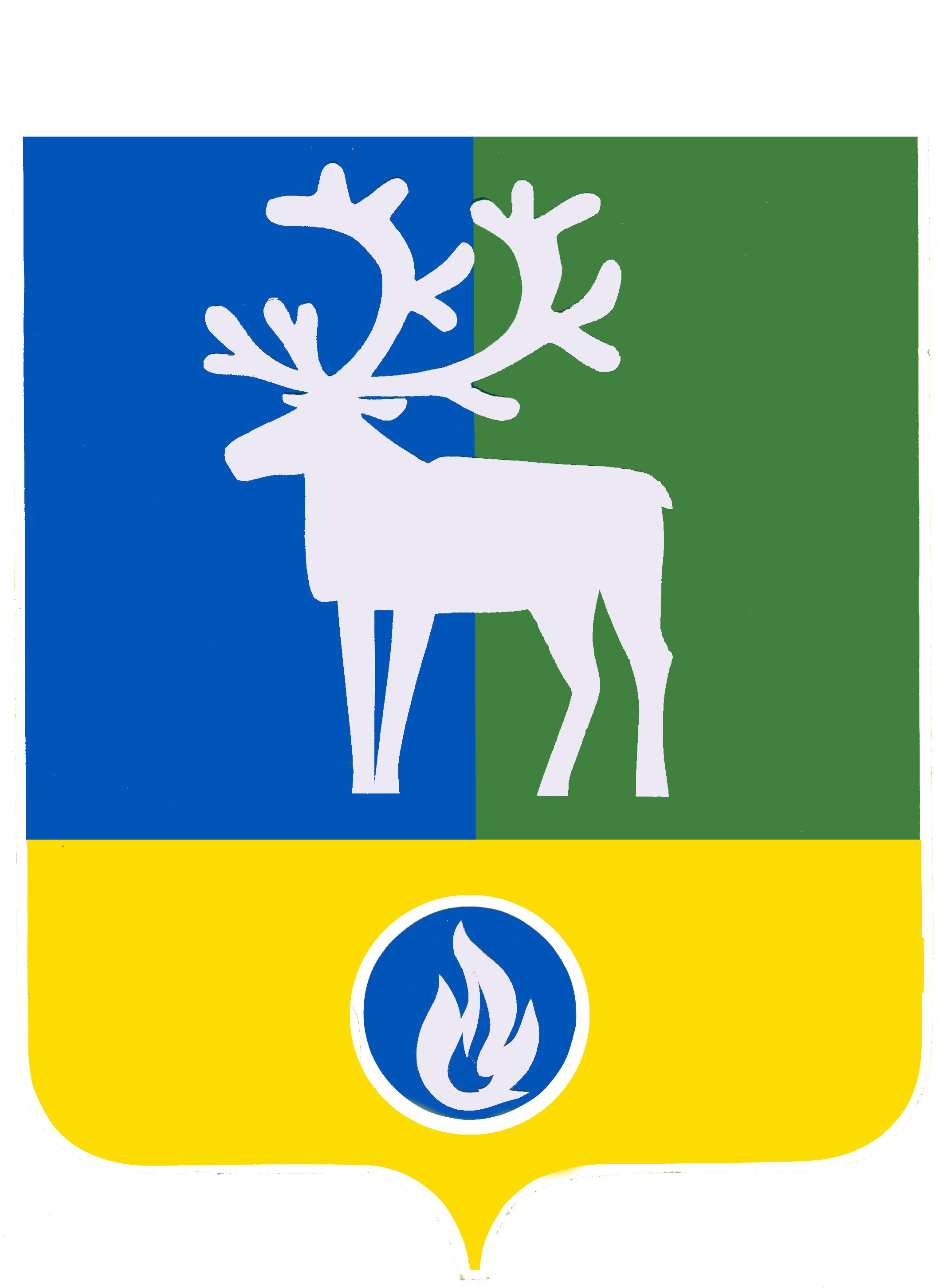 СЕЛЬСКОЕ ПОСЕЛЕНИЕ  КАЗЫМБЕЛОЯРСКИЙ РАЙОН ХАНТЫ-МАНСИЙСКИЙ АВТОНОМНЫЙ ОКРУГ – ЮГРАСОВЕТ ДЕПУТАТОВ СЕЛЬСКОГО ПОСЕЛЕНИЯ КАЗЫМпроектРЕШЕНИЕот                       2022 года                                                                                                      №  Об отчетах главы сельского поселения Казым о своей деятельности и результатах деятельности администрации сельского поселения Казым за 2021 годВ соответствии с Федеральным законом от 06 октября 2003 года № 131-ФЗ  «Об общих принципах организации местного самоуправления в Российской Федерации»,     уставом сельского поселения Казым, решением Совета депутатов сельского поселения Казым от 18 октября 2007 года № 11 «Об утверждении Положения о порядке осуществления контроля за исполнением органами местного самоуправления и должностными лицами местного самоуправления сельского поселения Казым полномочий  по решению вопросов местного значения» Совет  депутатов сельского поселения  Казым  р е ш и л:1. Принять:1) отчет главы сельского поселения Казым о своей деятельности за 2021 год согласно приложению 1 к настоящему решению.2) отчет главы сельского поселения Казым о результатах деятельности администрации сельского поселения Казым за 2021 год согласно приложению 2 к настоящему решению.2. Признать деятельность главы сельского поселения Казым и  администрации сельского поселения Казым за 2021 год удовлетворительной.3. Опубликовать настоящее решение в бюллетене «Официальный вестник сельского поселения Казым».Глава сельского поселения Казым                                                             А.Х. НазыроваПРИЛОЖЕНИЕ 1к решению Совета депутатовсельского поселения Казымот                 2022 года №  О Т Ч Е Тглавы сельского поселения Казым о своей деятельности за 2021 годВ соответствии с Федеральным законом от 6 октября 2003 года № 131-ФЗ «Об общих принципах организации местного самоуправления в Российской Федерации»             и уставом сельского поселения Казым глава сельского поселения является высшим должностным лицом местного самоуправления сельского поселения Казым и возглавляет администрацию сельского поселения Казым.В течение 2021 года глава сельского поселения Казым (далее – глава поселения) обеспечивал в соответствии с уставом сельского поселения Казым осуществление органами местного самоуправления сельского поселения Казым полномочий по решению вопросов местного значения и отдельных государственных полномочий, переданных органам местного самоуправления федеральными законами и законами Ханты-Мансийского автономного округа – Югры. В отчетном периоде глава поселения представлял сельское поселение Казым и интересы его жителей в отношениях с органами местного самоуправления других муниципальных образований, органами государственной власти, гражданами и организациями. Основной целью работы главы поселения является повышение уровня, и улучшение качества жизни каждого жителя поселения – на основе устойчивого социально-экономического развития.В рамках вверенных полномочий в течение 2021 года происходило активное взаимодействие главы поселения с Правительством Ханты-Мансийского автономного округа – Югры, Администрацией Губернатора Ханты-Мансийского автономного округа – Югры, Ассоциацией Совет муниципальных образований Ханты-Мансийского автономного округа – Югры, Советом при Губернаторе Ханты-Мансийского автономного округа – Югры  по развитию местного самоуправления в Ханты-Мансийском автономном округе – Югре, постоянной комиссией Совета при Губернаторе Ханты-Мансийского автономного округа – Югры по развитию местного самоуправления в Ханты-Мансийском автономном округе – Югре,  главой и администрацией  Белоярского района, Думой Белоярского района шестого созыва, Советом глав муниципальных образований Белоярского района. Глава поселения активно участвовал в научно-практических конференциях, форумах и других совещаниях, семинарах, заседаниях. В 2021 году главой поселения контролировалось соблюдение профилактических и оперативных мер по недопущению распространения новой коронавирусной инфекции, вызванной COVID-19 и по обеспечению социально-экономической стабильности 
в условиях распространения новой коронавирусной инфекции, вызванной COVID-19.Являясь членом комиссии по подготовке общеобразовательных учреждений к летнему оздоровительному сезону и началу учебных занятий, у главы поселения  регулярно на контроле  данный вид деятельности.В 2014 году постановлением администрации поселения образован Совет по межнациональным и межконфессиональным отношениям при главе поселения. За 2021 год Советом по межнациональным и межконфессиональным отношениям при главе поселения было проведено два заседания.  На заседаниях Совета были рассмотрены все вопросы, включенные в план работы  на 2021 год.Распоряжением администрации сельского поселения  Казым от 19 января 2021 года № 12-р утвержден  Комплексный план мероприятий  по реализации мер, направленных на укрепление межнационального и межконфессионального согласия, поддержку и развитие языков и культуры народов Российской Федерации, проживающих на территории сельского поселения Казым, социальную и культурную адаптацию мигрантов, профилактику межнациональных (межэтнических) конфликтов на 2021 год (далее – комплексный план).В результате проведенного мониторинга комплексного плана за 2021 год сделаны следующие выводы:- работа по выполнению комплексного плана в сельском поселении Казым ведется;-проводятся культурно-просветительские мероприятия, направленные на гармонизацию межнациональных отношений;- активизировались такие комплексные направления, как проведение Дней национальных культур, национальных форумов и фестивалей,  которые оказывают дополнительное влияние на объединение населения в их стремлении достичь гармонии национальных взаимоотношений;   - межэтнические отношения в сельском поселении Казым стабильны;- конфликтов на национальной почве не зафиксировано.             В 2021 году главой  поселения  были проведены встречи с жителями поселения: в селе Казым, деревнях Нумто, Юильск, на стойбищах, в оленеводческих бригадах на которых  главе поселения были заданы вопросы, наиболее часто поднимаемые в обращениях граждан: жилищные вопросы, социальной защиты населения, трудоустройства,  вопросы о строительстве дорог, актуальные вопросы жизнедеятельности сельского поселения, нравственного и патриотического воспитания жителей, поддержки тружеников тыла и иные вопросы, касающиеся практически всех сфер жизнедеятельности сельского поселения.Одним из основных направлений работы главы поселения является  нормотворческая деятельность, совершенствование нормативной базы для полноценного осуществления полномочий. В 2021 году главой поселения в пределах полномочий подписано 43 решений Совета поселения и обнародовано в порядке, установленном уставом сельского поселения. Издано 111 постановлений администрации поселения и 161 распоряжений  администрации поселения. Все правовые акты, требующие обнародования, были размещены в средствах массовой информации  в порядке, установленном уставом поселения, а также на официальном  сайте органов местного самоуправления сельского поселения Казым в разделе «Проекты, правовые акты». В рамках реализации полномочий по обеспечению осуществления органами местного самоуправления отдельных государственных полномочий, переданных органам местного самоуправления федеральными законами и законами Ханты-Мансийского автономного округа - Югры на территории сельского поселения организована работа по исполнению следующих переданных государственных полномочий: - по осуществлению первичного воинского учета на территориях, где отсутствуют военные комиссариаты; - по определению перечня должностных лиц, уполномоченных составлять протоколы об административных правонарушениях, предусмотренных законом Ханты-Мансийского автономного округа – Югры; - по отдельными государственными полномочиями в сфере государственной регистрации актов гражданского состояния.Глава поселения организовал проведение антикоррупционной и правовой экспертизы муниципальных правовых актов, осуществлял контроль за соблюдением требований устава поселения всеми органами, должностными лицами и муниципальными служащими администрации поселения. Под его руководством выполнялись мероприятия по своевременному направлению решений о внесении изменений в устав поселения на государственную регистрацию, а также сведений, подлежащих включению в региональный регистр муниципальных правовых актов.На основании статьи 28 Федерального закона от 06 октября 2003 года № 131-ФЗ «Об общих принципах организации местного самоуправления в Российской Федерации», статьи 9 устава поселения, в целях обеспечения участия населения поселения в осуществлении местного самоуправления проведены публичные слушания:1) по проекту Совета депутатов сельского поселения Казым «Об исполнении бюджета сельского поселения Казым за 2020 год» – 1;2) по проекту решения Совета депутатов поселения «О бюджете на 2022 год и плановый период 2023 и 2024 годов»  – 1;3) по проекту о внесении изменений в устав сельского поселения Казым - 3.Глава  поселения  в течение 2021 года осуществлял прием граждан по личным вопросам, рассматривал предложения, заявления и жалобы граждан. За отчетный 2021 год  главой  поселения  проведено 78 приемов  граждан по личным вопросам, на которых рассмотрены коммунально-бытовые вопросы, трудоустройства, жилищные вопросы. Все обращения рассмотрены в установленные сроки, заявителям направлены ответы.   	 В соответствии с Положением о порядке осуществления контроля за исполнением органами местного самоуправления и должностными лицами местного самоуправления сельского поселения Казым полномочий по решению вопросов местного значения, утвержденным решением Совета депутатов сельского поселения Казым от 17 октября 2007 года № 11, 22 январе 2021 года, была проведена встреча граждан, проживающих в поселении, на котором был заслушан отчет главы поселения о деятельности администрации поселения за 2020 год. В соответствии со статьей 14.1 Федерального закона от 6 октября 2003 года  № 131-ФЗ «Об общих принципах организации местного самоуправления в Российской Федерации», статьей 3.1 устава поселения органы местного самоуправления поселения имеют право на решение вопросов, не отнесенных к вопросам местного значения поселений.  В течение 2021 года глава поселения совершал нотариальные действия на основании статьи 37 Основ законодательства Российской Федерации о нотариате и Инструкции  о порядке совершения нотариальных действий главами местных администраций поселений и специально уполномоченными должностными лицами местного самоуправления поселений, главами местных администраций муниципальных районов и специально уполномоченными должностными лицами местного самоуправления муниципальных районов, утвержденной приказом Министерства юстиции Российской Федерации от 06 июня 2017 года № 97. Глава поселения осуществлял функции распорядителя бюджетных средств при исполнении местного бюджета и в пределах своей компетенции заключал договоры от имени администрации поселения.На протяжении отчетного года решались вопросы финансирования в установленном порядке муниципальных учреждений. На территории поселения свою деятельность осуществляет два муниципальных автономных учреждения культуры сельского поселения Казым, финансируемые за счет средств местного бюджета. 	 В рамках сотрудничества с Центром занятости населения и центром профессиональной подготовки и занятости подростков, главой поселения оказывалось содействие в трудоустройстве неработающих граждан сельского поселения, обеспечение их общественными работами, а также трудоустройство молодежи и подростков.	Глава поселения оказывал помощь в проведении организационных мероприятий с целью реализации мер по погашению задолженности и привлечению к налоговой ответственности граждан, уклоняющихся от уплаты налогов, глава поселения оказывал помощь работникам ИФНС и судебным приставам.В целях информирования населения, глава поселения сотрудничал с Белоярским информационным центром «Квадрат» в части дополнительного распространения на территории поселка районной газеты «Белоярские вести» и бюллетеня «Официальный вестник сельского поселения Казым».В течение года проводился комплекс мер по созданию и повышению готовности материально-технической базы в целях гражданской обороны и защиты населения от чрезвычайных ситуаций.   	Действующая структура администрации поселения, утвержденная решением Совета депутатов, обеспечивает оптимальный режим работы администрации поселения, решает вопросы эффективного управления муниципальным хозяйством, решения вопросов местного значения поселения и осуществления отдельных государственных полномочий, переданных федеральными законами, законами Ханты-Мансийского автономного округа – Югры.На сегодняшний день активно продолжается внедрение информационных технологий в деятельность органов местного самоуправления поселения, обновляется персональная компьютерная техника, оборудование, отвечающие современным требованиям. Повышается компьютерная грамотность сотрудников и удельный вес документов, обрабатываемых в информационных системах. Локальные компьютерные сети объединены в единое информационное пространство.	Глава поселения в течение 2021 года руководил деятельностью Совета депутатов, осуществлял контроль над подготовкой к заседаниям, соблюдением своевременного подписания протоколов заседаний, решений и других документов, координировал деятельность постоянных  комиссий Совета депутатов.В 2021 году проведено 4 заседания Совета депутатов, на которых депутатами рассмотрены и принято 43 решения. Документы подписывались и публиковались в бюллетене «Официальный вестник сельского поселения Казым» в течение 10 дней со дня их принятия, нарушений сроков подписания и опубликования (обнародования) в 2021 году не было.	Глава поселения предпринимал усилия для расширения межмуниципального сотрудничества, проводил работу по привлечению благотворительных средств для решения вопросов местного значения, осуществлял контроль за рассмотрением документов о награждении, своевременной работой с обращениями граждан.  Проводилась работа с Ассоциацией «Совет муниципальных образований Ханты-Мансийского автономного округа – Югры», членом которой является муниципальное образование сельское поселение Казым. 	В 2021 году по представлению главы поселения о награждении за выдающиеся заслуги граждан в реализации социальной и экономической политики сельского поселения, культурно - просветительской и общественной деятельности, развитии местного самоуправления были награждены почетной грамотой, дипломом и благодарностью Ассоциации «Совета муниципальных образований Ханты - Мансийского автономного округа – Югры» – два жителя поселения и два учреждения, а также община коренных малочисленных народов Севера «Ильбигорская», благодарственной грамотой главы Белоярского района – шесть жителей.	Под руководством главы поселения в 2021 году муниципальное образование сельское поселение Казым заняло 1 место в районном смотре-конкурсе по итогам работы органов местного самоуправления сельских поселений «Лучшее сельское поселение Белоярского района», 1 место по итогам смотра – конкурса на лучшую организацию осуществления воинского учета и бронирования граждан, пребывающих в запасе, в Белоярском районе, 1 место в региональном этапе Всероссийского конкурса «Лучшая муниципальная практика» в Ханты-Мансийском автономном округе – Югре по номинации «Укрепление межнационального мира и согласия, реализация иных мероприятий в сфере национальной политики на муниципальном уровне», а по результатам участия на федеральном уровне в данной номинации стали дипломантами среди сельских поселений со всей Российской Федерации._____________ПРИЛОЖЕНИЕ 2к решению Совета депутатовсельского поселения Казымот                   2022 года № О Т Ч Ё Тглавы сельского поселения Казым о результатахдеятельности администрации сельского поселения Казымза 2021 годСоциально-экономическое развитие сельского поселения КазымОсновными направлениями деятельности администрации сельского поселения Казым  в 2021 году являлись решение вопросов местного значения,  полномочий по осуществлению отдельных государственных полномочий, выполнению задач, предусмотренных национальными проектами. Повышение уровня и качества жизни населения, сохранение социальной стабильности и обеспечение безопасности населения – главная стратегическая цель, реализуемая органами местного самоуправления поселения при взаимодействии администрации Белоярского района с органами законодательной и исполнительной власти Ханты-Мансийского автономного округа – Югры.Экономическую основу местного самоуправления сельского поселения составляют находящееся в муниципальной собственности имущество сельского поселения, средства местного бюджета, а также имущественные права сельского поселения.Социально-экономическое развитие сельского поселения в последние годы характеризуется позитивными процессами по многим направлениям деятельности. В целях реализации первоочередных задач поставленных в указе Президента Российской Федерации от 7 мая 2018 года № 204 «О национальных целях и стратегических задачах развития Российской Федерации на период до 2024 года», сельское поселение Казым принимает участие в реализации  национальных проектов. Численность постоянного населения по оперативным данным статистической отчетности по состоянию на 01.01.2022 составляет 1600 человек, в разрезе по населенным пунктам проживают: в селе Казым - 1257 человек, в деревне Юильск – 126 человек, в деревне Нумто – 217 человек. Зарегистрировано 471 хозяйств.    Основная доля населения приходится на коренные малочисленные народы Севера, численность которых составляет 1178 человек, из них: ханты – 1000 человек, манси – 3 человека, ненцы – 175 человек, но помимо них в поселении проживают и другие национальности: коми,  русские, татары, коми, украинцы, белорусы, башкиры и т.д., численность которых составляет – 422 человека.Рождаемость на территории сельского поселения Казым в 2021 году составила – 15 новорожденных. Число умерших составило 15 человек. Динамика показателей демографической ситуацииВ сельском поселении Казым расположено 17 организаций вместе с филиалами. В экономике сельского поселения занято 760 человек, работающих на предприятиях и в учреждениях, 34 человека, занятых индивидуальным трудом и работающих по найму у индивидуальных предпринимателей. Сельскохозяйственным предприятием на территории поселения является  АО «Казымская оленеводческая компания» (далее – компания).             Компания  получила от забоя молодняка серебристо - черных лисиц 970 шкурок, реализовано - 3 316 шкурок, производство мяса оленины  составит в сезон убоя 2021 - 2022 годов 29 тонн. Поголовье оленей на конец года  - 7,96 тыс. голов.  На поддержку и развитие агропромышленного комплекса в отчетном периоде АО «Казымская оленеводческая компания» за счет бюджетов всех уровней  получила:На развитие северного оленеводства в 2021 году 8 млн. 964,9 тыс.рублей (в 2020 году 11 млн.774,0 тыс. рублей; в 2019 году 10 млн. 418,80 тыс. рублей; в 2018 году 9 млн. 805,5 тыс. рублей; в 2017 году 10 млн. 232,0 тысяч рублей), В рамках муниципальной программы Белоярского района «Развитие агропромышленного комплекса на территории Белоярского района на 2019 – 2024 годы» за счет средств бюджета Белоярского района предоставлены субсидии  на возмещение затрат в связи с производством и переработкой мяса оленей 600 тыс. руб. (в 2020 году – 500, 0 тыс. рублей в 2019 году размер субсидии составил 498,129 тыс. рублей; 2018 год - 500,0 тыс. руб.; 2017 год - 523,0 тысяч рублей) На производство и реализацию шкурок серебристо – черных лисиц в 2021 году 5 млн. 425,5 тыс.рублей (в 2020 году – 6 млн. 417, 5 тыс.рублей; в 2019 году размер субсидии состави 5 млн. 252, 25 тыс.рублей, в 2018 году – 1 млн. 626, 841 тыс.рублей).Акционерное общество «Казымская оленеводческая компания» в кооперации с обществом с ограниченной ответственностью «Ялуторовский мясокомбинат» (Тюменская область) производит мясные и мясорастительные консервы из мяса оленей. В 2021 году произведено 25,3 тысяч банок мясных консервов  (за 2020 год произведено 15,9 тысяч банок, в  2019 году - 27,8 тысяч банок, за 2018 год – 18,3 тысяч банок мясных консервов).Принимаемые органами местного самоуправления Белоярского района и Правительством Ханты - Мансийского автономного округа – Югры меры по улучшению экономических условий развития сельского хозяйства позволили сохранить традиционную отрасль на территории поселения – северное оленеводство. На территории поселения северным оленеводством  кроме АО «Казымская оленеводческая компания» занимаются:- общины коренных малочисленных народов Севера «Осетные», «Мувенглор»;-11 крестьянских (фермерских) хозяйств («6» в Казыме (Попов Иван Алексеевич, Попов Георгий Сергеевич, Канев Василий Александрович, Тарлина Валентина Григорьевна, Тарлин Алексей Семёнович, Тасьманов Николай Павлович), «5» в Нумто (Логаны Сергей Леонидович, Логаны Александр Сергеевич, Пяк Николай Александрович, Пяк Виктор Ильич, Молданов Степан Ильич); 1 ИП – Пяк Людмила Ильинична (д.Нумто).Крестьянские (фермерские) хозяйства в 2021 году на содержание северных оленей субсидии не получали, в марте 2021 года всем оленеводческим хозяйствам Белоярского района было отказано в предоставлении субсидии по причине отсутствия лимитов, а в июне 2021 года были внесены изменения в порядок предоставления субсидий на развитие северного оленеводства (в 2020 году 3 хозяйства в сумме 467,6 тыс.рублей; в 2019 году 9 крестьянских (фермерских) хозяйств в размере 4 352,6 тыс. рублей, в 2018 году 6 хозяйств 1 754,188 тыс. рублей.Благодаря проводимым конкурсам на окружном уровне при поддержке Губернатора Ханты-Мансийского автономного округа – Югры и Правительства Ханты-Мансийского автономного округа – Югры жители поселения, занимающиеся оленеводством, не упускают возможности заявить о себе и принимают активное участие в конкурсах профессионального мастерства. Также на территории сельского поселения  имеются личные подсобные хозяйства, жители поселения которых занимаются разведением северных оленей, крупно - рогатого скота, птицы. В 2021 году поголовье скота в личных подсобных хозяйствах составляет:- крупно - рогатый скот – 17 голов;- северных оленей – 3933 голов в крестьянско – фермерских хозяйствах и личных подсобных хозяйствах;- птицы – 28. Личные подсобные хозяйства в 2021 году получили субсидии в размере 223, тыс. рублей (2020 год – 359,4 тыс.рублей, 2019 год -756,1 тыс. рублей (2018 год - 1 млн.151,0 тыс. рублей; 2017 год – 1млн. 064,1 тыс. рублей).Казым - 8 ЛПХ, получили субсидии 150,4 тыс.р. в том числе:на 4 коровы 40 т.р., на 184 важенок - 110,4 тыс.р.Нумто - 3 ЛПХ, получили субсидии за содержание 121 головы важенок –                 72,6 тыс.р.         Поддержка традиционной хозяйственной деятельности в общем объёме составила 725, 3 тыс. рублей, в том числе:         - компенсация части затрат на приобретение материально-технических средств,3 человека – 259,6 тыс. рублей;        - предоставление субсидии на обустройство земельных участков территорий традиционного природопользования, территорий (акваторий), предназначенных для пользования объектами животного мира, водными биологическими ресурсами,1 человек - 465,7 тыс. руб.        Важную роль в социально-экономическом развитии поселения играет малый и средний бизнес. Развитие этого сектора экономики, обеспечивает не только рост производства, но и создание новых рабочих мест, повышение благосостояния населения.        Сферу малого и среднего предпринимательства на территории сельского поселения Казым в 2021 году представляют 24 индивидуальных предпринимателей и 3 юридических лица. Сферу потребительского рынка сельского поселения Казым  в 2021 году представляют 10 магазинов розничной торговли (в селе Казым 8 магазинов, по 1 в д.Юильск,д. Нумто), 1 хлебопекарня. Потребности населения в продовольственных и непродовольственных товарах обеспечиваются микропредприятиями торговли разных форм собственности. На территории поселения до июля 2019 года осуществляла свою деятельность Потребительское общество «Казымский рыбкооп». К сожалению,  в связи с экономической ситуацией торговая и производственная деятельность рыбкоопа приостановлена. На данный момент ведется деятельность только по сдаче в аренду имеющихся торгово - производственных помещений. За 2021 год доходы по арендной деятельности на конец года составили 260 тысяч рублей.         Бюджетных организаций на территории сельского поселения – 8, в них трудятся 232 человека.         На территории сельского поселения функционирует Казымская участковая больница  бюджетного учреждения  Ханты-Мансийского автономного округа - Югры «Белоярская  районная больница» на 13 коек круглосуточного пребывания, мощность поликлиники 33 посещения в сутки, и фельдшерско-акушерские пункты в деревне Нумто, деревне Юильск.            В сельском поселении Казым находится одно муниципальное автономное дошкольное образовательное учреждение Белоярского района «Детский сад «Олененок» на 80 мест, количество посещающих 79 ребенка, в том числе 14 детей посещает детский сад в группе кратковременного пребывания в деревне Нумто. Общеобразовательные услуги на территории сельского поселения Казым оказывает одно муниципальное автономное общеобразовательное учреждение Белоярского района «Средняя общеобразовательная школа с. Казым»  на 220 мест. Численность учащихся на 01 сентября 2021 года составила 209.Культурно-досуговые учреждения поселения включают в себя: муниципальное автономное учреждение культуры Белоярского района «Белоярская централизованная библиотечная система» библиотека имени М.К.Волдиной;класс п. Казым муниципального автономного учреждения дополнительного образования в области культуры Белоярского района «Детская школа искусств  г. Белоярский»;муниципальное автономное учреждение сельского поселения Казым «Центр культуры и спорта «Прометей» мощностью 200 мест (три дома культуры Казым, Юильск, Нумто);муниципальное автономное учреждение культуры сельского поселения Казым «Центру историко-культурного наследия «Касум ёх»На территории сельского поселения Казым функционирует аптека, структурное подразделение Казым Белоярский почтамп УФПС  Ханты-Мансийского автономного округа – Югры филиал ФГУП «Почта России», Ханты-Мансийское отделение Сбербанка РФ. В целях повышения компьютерной грамотности населения в рамках реализации программы «Электронная Югра» в Казымском этнографическом филиале Белоярского Выставочного Зала действует центр общественного доступа, где любой гражданин может получить бесплатный доступ к правовой, нормативной, социальной информации, воспользоваться услугами электронной почты, работать с документами в электронном виде, получить бесплатную консультацию в области компьютерной грамотности.Формирование и исполнение бюджета сельского поселения КазымБюджет сельского поселения подготовлен в соответствии с требованиями Бюджетного кодекса Российской Федерации, Закона Ханты-Мансийского автономного округа – Югры от 10 ноября 2008 года № 132-оз «О межбюджетных отношениях в Ханты-Мансийском автономном округе – Югре», решения Совета депутатов от 25 ноября 2008 года № 5 «Об утверждении Положения об отдельных вопросах организации и осуществления бюджетного процесса в сельском поселении Казым.В соответствии с пунктом 2 статьи 172 БК формирование бюджета поселения на 2021 год основывалось:- на положениях  Бюджетного послания Президента Российской Федерации;- на прогнозе социально-экономического развития поселения на 2021 год и плановый период 2022 и 2023 годов, одобренном постановлением администрации поселения от 03.11.2020 № 87 «О прогнозе социально-экономического развития сельского поселения Казым на 2021 год и плановый период 2022 и  2023 годов»;- на основных направлениях бюджетной и налоговой политики поселения на 2021 год и плановый период 2022 и 2023 годов, одобренном постановлением администрации поселения от 03.11.2020 № 96 «Об основных направлениях бюджетной и налоговой  политики сельского поселения Казым на 2021 год и плановый период 2022 и 2023 годов и прогнозе основных характеристик бюджета сельского поселения Казым на 2021 год и плановый период 2022 и 2023 годов»;- на муниципальной программе сельского поселения. Параметры, заложенные в бюджете сельского поселения, в полной мере направлены на обеспечение стабильности и устойчивости бюджетной системы, повышение эффективности и результативности бюджетных расходов. В качестве основных приоритетов бюджетных расходов определено безусловное выполнение выплаты заработной платы работникам бюджетной сферы, повышения качества жизни населения, реализация мер, направленных на стабилизацию ситуации на рынке труда.Межбюджетная политика направлена на обеспечение сбалансированности бюджета поселения, создание стимулов по наращиванию налоговой базы бюджета поселения, повышение инициативы и ответственности при осуществлении бюджетного процесса в поселении.В соответствии с соглашениями о передаче осуществления части полномочий органов местного самоуправления сельского поселения органам местного самоуправления Белоярского района и о передаче осуществления части полномочий органов местного самоуправления Белоярского района органам местного самоуправления сельского поселения (далее – соглашения) иные межбюджетные трансферты на исполнение переданных полномочий носят строго целевой характер.Бюджет сельского поселения на 2021 год сформирован и утвержден: по доходам в сумме  61  млн. 581 тыс.382,95 рублей, по расходам – 65 млн. 766 тыс. 764,50 рублей. 	Формирование доходной базы бюджета сельского поселения на 2021 год осуществлено на основе действующего федерального и регионального, бюджетного и налогового законодательства, с учетом нормативных правовых требований Бюджетного и Налогового кодексов Российской Федерации, нормативных правовых актов органов местного самоуправления, изменений и дополнений к ним.Основным налоговым источником формирования доходной части бюджета сельского поселения в 2021 году является налог на доходы с физических лиц, земельный налог, налог на имущество, доходы по государственной пошлине за совершение нотариальных действий должностными лицами органов местного самоуправления, уполномоченными в соответствии с законодательными актами Российской Федерации на совершение нотариальных действий.Налог на доходы физических лиц является федеральным, в условиях Бюджетного кодекса он зачисляется  по нормативу отчисления в бюджет сельского поселения в размере 10 %. В группу неналоговых доходов включаются следующие доходы:1) доходы от использования имущества, находящегося в государственной и муниципальной собственности:2) доходы от продажи материальных и нематериальных активов: Помимо доходов, администрируемых на территории сельского поселения в бюджете поселения предусматриваются проектируемые объемы межбюджетных трансфертов с учетом средств федерального бюджета:- дотация из районного фонда финансовой поддержки поселений на выравнивание бюджетной обеспеченности поселений района;- субвенции бюджетам поселений на государственную регистрацию актов гражданского состояния;- субвенции бюджетам поселений на осуществление первичного воинского учета на территориях, где отсутствуют военные комиссариаты;- иные межбюджетные трансферты.Расходная часть бюджета сельского поселения является инструментом для решения вопросов местного значения органами  местного самоуправления сельского поселения и включает  общегосударственные вопросы, вопросы по национальной обороне, вопросы культуры и кинематографии и вопросы жилищно-коммунального хозяйства. По разделу «Общегосударственные вопросы» бюджетные ассигнования направлены на функционирование главы сельского поселения Казым (далее – глава поселения), администрации поселения и другие общегосударственные вопросы.В раздел «Общегосударственные вопросы» включены расходы на денежное содержание лиц, замещающих муниципальные должности, и лиц, замещающих должности муниципальной службы и оплаты труда лиц, занимающих должности, не отнесенные к должностям муниципальной службы, и осуществляющих техническое обеспечение деятельности муниципальных органов. Эти расходы спланированы в соответствии с действующими нормативными правовыми актами с соблюдением норм, установленных постановлением Правительства Ханты-Мансийского автономного округа – Югры от 23 августа 2019 года № 278-п «О нормативах формирования расходов на оплату труда депутатов, выборных должностных лиц местного самоуправления, осуществляющих свои полномочия на постоянной основе и муниципальных служащих в Ханты-Мансийском автономном округе – Югре».В раздел «Общегосударственные вопросы» также включены средства резервного фонда администрации поселения, предусмотренные на финансовое обеспечение непредвиденных расходов, в том числе на проведение аварийно - восстановительных работ и иных мероприятий, связанных с ликвидацией последствий стихийных бедствий и других чрезвычайных ситуаций, на 2021 год.В 2016 году была разработана и утверждена муниципальная программа «Реализация полномочий органов местного самоуправления на 2017-2023 годы». Ежеквартально осуществлялся анализ исполнения муниципальных программ, проводилась оценка эффективности использования финансовых средств. Проводимый ежеквартальный и ежегодный мониторинг за ходом реализации целевых программ позволяет сопоставить объемы финансирования мероприятий с достигнутыми результатами.В раздел «Национальная оборона» включены расходы на осуществление первичного воинского учета в территориях, где отсутствуют военные комиссариаты (средства федерального бюджета из регионального фонда компенсаций, переданные бюджету Белоярского района и собственные средства бюджета сельского поселения).В рамках раздела «Национальная безопасность и правоохранительная деятельность» проводится финансирование мероприятий по предупреждению и ликвидации последствий чрезвычайных ситуаций и стихийных бедствий, для создания аварийно-технического запаса. В составе расходов по данному разделу предусмотрены ассигнования из регионального фонда компенсаций на осуществление полномочий по государственной регистрации актов гражданского состояния.	По разделу «Национальная экономика» предусмотрены расходы на услуги в области информатизации и связи (приобретение компьютерной техники, сервисного оборудования, расходы на приобретение и обновление, обслуживание программных продуктов, услуги интернета, услуги связи) для обеспечения деятельности органов местного самоуправления. 	 По разделу «Жилищно-коммунальное хозяйство» предусмотрены расходы на проведение мероприятий по озеленению,  уличному освещению и прочим мероприятиям в рамках благоустройства сельского поселения. В составе расходов по данному разделу предусмотрена компенсация выпадающих доходов организациям, предоставляющим населению услуги водоотведения, не обеспечивающим возмещение издержек.	По разделу «Культура и кинематография» предусмотрены средства для исполнения полномочий по созданию условий для организации досуга и обеспечения жителей поселения услугами организаций культуры. Расходы направлены на функционирование муниципальных автономных учреждений сельского поселения Казым «Центр культуры и спорта «Прометей» и "Центр историко-культурного наследия "Касум ёх"(далее – МАУ «ЦКиС «Прометей»,МАУК ЦИКН"Касум ёх").            По разделу «Физическая культура и спорт» предусмотрены средства для исполнения полномочий по созданию условий  массового спорта и обеспечения жителей поселения услугами физической культуры. Фактически в бюджет сельского поселения за 2021 год поступило 61 млн. 711 тыс.  877,46 рублей, или 100,2% к плану года, в том числе: налоговые доходы – 4 млн. 343 тыс. 327 рублей 13 коп, государственная пошлина – 12 тыс.400 рублей, доходы от сдачи в аренду имущества – 809 659,71 рублей,  иные доходы – 348 027, 16 рублей, безвозмездные денежные поступления – 56 198 462,95.Расходная часть бюджета на 2021 год утверждена в сумме  65 млн.766 тыс.764, 50 рублей.Исполнение расходов составило 62 724 546,16 рублей – 95,4 %.По отраслям расходы бюджета распределены следующим образом: глава поселения – 2 506 665,47 рублей; центральный аппарат –10 162 679,52 рублей, муниципальная программа  «Развитие муниципальной службы»  – 18 500,00 рублей;мероприятия «Защита населения от чрезвычайных ситуаций, обеспечение первичных мер пожарной безопасности и безопасности людей на водных объектах»  – 12 800,00 рублей;осуществление первичного воинского учета на территориях, где отсутствуют военные комиссариаты – 122 277,46  рублей;осуществление полномочий по государственной регистрации актов гражданского состояния – 25 900,00 рублей;функционирование законодательных органов государственной власти и представительных органов муниципальных образований – 10 000,00 рублей;благоустройство – 11 336 736,23 рублей,  в том числе:прочие мероприятия – 10 243 816,86 рублейозеленение – 49 900,21 рублейуличное освещение – 10 43019,16 рублейжилищное хозяйство – 480 845,20 коммунальное хозяйство – 5 362 926,08функционирование учреждений культуры – 21 654 215,87 рублей;и спорта  -   1 743 500 рублей;оценка недвижимости, признание прав и регулирование отношений по государственной и муниципальной собственности (расходы на содержание муниципальной собственности) – 2 721 532,69 рублей;отдельные мероприятия в области информационно-коммуникационных технологий и связи – 659 809,11 рублей;обеспечение деятельности подведомственных учреждений (коммунальные услуги, содержание имущества) – 773 778,18 рублей; содержание дорог – 3 953 658,07 рублей прочие выплаты по обязательствам государства (льготный проезд, страхование) – 321 525,64 рублей; предупреждение и ликвидация последствий чрезвычайных ситуаций и стихийных бедствий природного и техногенного характера – 34 219,02 рублей;субсидии на возмещение недополученных доходов и возмещение фактических понесенных затрат в связи с выполнением работ и оказанием услуг – 5 362 926,08 рублей;другие вопросы в области национальной экономики – 4700;вопросы в области охраны окружающей среды – 1500 рублей.Остаток денежных средств на счете по состоянию на 01.01.2022 – 3 172 712,85 рублей.В течение 2021 года в администрации поселения на постоянной основе велась работа, и осуществлялись мероприятия, направленные на увеличение налоговых и неналоговых поступлений в местный бюджет.          Администрацией поселения совместно  с администрацией Белоярского района, ИФНС по г. Белоярский проведены мероприятия по выявлению и обеспечению постановки на налоговый учет организаций, расположенных на территории муниципального образования, по месту их фактического нахождения и осуществления предпринимательской деятельности.С целью реализации мер по погашению задолженности и привлечению к налоговой ответственности граждан, уклоняющихся от уплаты налогов, администрация поселения оказывала помощь работникам ИФНС и судебным приставам.В ходе исполнения бюджета сельского поселения осуществлялся финансовый контроль в форме санкционирования оплаты денежных обязательств учреждений, проводился мониторинг кредиторской задолженности, ежеквартально анализировалось исполнение бюджета поселения и соответственно вносились уточнения в расходную часть бюджета поселения в целях эффективного и рационального использования бюджетных средств. Расходование средств, предусмотренных в бюджете поселения в виде субсидий и субвенций, осуществлялось в соответствии с целевыми назначениями. Муниципальный заказ и благоустройство поселенияВ сельском поселении Казым активно ведется работа по реализации федеральных, региональных и муниципальных программ, разработанных с целью выполнения майских указов Президента Российской Федерации.           В рамках национального проекта «Жилье и городская среда» в Белоярском районе разработана муниципальная программа «Формирование современной городской среды на 2018-2022 годы», куда включены благоустройство дворовых и общественных территорий сельского поселения Казым. В рамках муниципальной программы был разработан дизайн-проект Центральной площади с. Казым. Проектом предусмотрено несколько зон: зона монумента ВОВ – это монумент, газоны, входная зона – это вход в Дом культуры, газоны, освещение; общественная зона – это центральная площадь с основным пунктом притяжения (клумбой, фонтаном, либо скульптурой), зона отдыха – это прогулочная территория со скамейками для кратковременного отдыха и детская игровая зона – площадка с игровыми комплексами, аттракционами для детей младших возрастных групп.             Все эти годы с 2018 по 2020 годы поэтапно выполнялись работы по благоустройству центральной площади. С учетом мнения селян, сначала был установлен монумент, посвященный Победе в Великой Отечественной войне, игровая зона для детей, где возведено несколько сооружений для детей, часть общественной зоны, укладка плитки с созданием хантыйского орнамента.В 2021 году сельское поселение Казым стало участником регионального конкурса инициативных проектов Ханты-Мансийского автономного округа – Югры. По результатам участия на реализацию проекта «Благоустройство центральной площади в с.Казым. Общественное пространство» из бюджета округа было выделено 6 341 300 рублей. Общая сумма реализации проекта с учетом средств местного бюджета и инициативных платежей составила 9 302 932,00 руб. В результате реализации проекта были выполнены следующие работы: устройство покрытий из тротуарной плитки, установка светильников, работы по устройству и посеву газона, монтаж скульптурной композиции, установка элементов благоустройства – уличные скамьи, урны. В перспективе планируется благоустройство площади перед школой. Здесь также будет три зоны: входная - это центральная аллея, вход в школу; две спортивные зоны (зона воркаута и зона с баскетбольными кольцами и настольным теннисом) и зеленая зона. Закупки товаров, работ, услуг для обеспечения муниципальных нужд сельского поселения осуществляются в порядке, предусмотренном Федеральным законом от 05 апреля 2013 года № 44-ФЗ «О контрактной системе в сфере закупок товаров, работ, услуг для обеспечения государственных и муниципальных нужд».В целях реализации норм законодательства Российской Федерации о контрактной системе в сфере закупок товаров, работ, услуг для обеспечения государственных и муниципальных нужд были проведены мероприятия и подготовлена необходимая документация для получения ключей и сертификатов электронных цифровых подписей.По благоустройству поселения в 2021 году заключено 16 договоров на 11 709 524,06 руб. Были выполнены работы по обустройству центральной площади, по озеленению территории, работы по обслуживанию уличного освещения и поставке электроэнергии, проведен текущий ремонт детских игровых площадок, произведена покраска ограждения вокруг монумента ВОВ, установлена ландшафтная скульптура «Олень из веток» на территории Центра историко-культурного наследия «Касум-Ёх».В 2021 году выполнены работы по усовершенствованию дорожного покрытия улицы Набережная, произведена укладка дорожных плит в переулке по улице Новая, в зимнее время выполнялись работы по расчистке снега.  Всего на ремонт и содержание дорог местного значения заключено 6 договоров на сумму 3 953 657 рублей 67 коп. В рамках муниципальной программы «Реализация полномочий органов местного самоуправления на 2017-2023 гг.» в 2021 год администрацией поселения всего заключено договоров на поставки товаров, выполнение работ, оказание услуг для муниципальных нужд в количестве 95 договоров на сумму 20 128 643,82 рублей.По результатам размещения заказов от имени администрации поселения, гражданско-правовых договоров и иных соглашений, заключенных на основании распоряжения администрации поселения, проводилась регистрация муниципальных контрактов на поставку товаров, выполнение работ, оказание услуг, велся реестр муниципальных контрактов. Велась работа по формированию пакетов документов, необходимых при оформлении граждан на временные и общественные работы, ведению табельного учета фактического времени пребывания работников, осуществлению контроля за их своевременной явкой на работу и уходом с работы, нахождением на рабочем месте, составлению актов выполненных работ работников, занятых на временных и общественных работах.Проводимыми мероприятиями по благоустройству территории сельского поселения являются:1) выполнение работ по благоустройству детских игровых площадок, расположенных в местах общего пользования;2) выполнение работ по содержанию тротуаров и улиц;3) выполнение работ по содержанию мест захоронения;3) выполнение работ по посадке цветочных культур и их содержанию;4) оказание услуг по электроснабжению и ремонту сети уличного освещения.Для придания поселения чистого вида и ухоженности, поддержания тротуаров в хорошем эксплуатационном состоянии проводился ряд мероприятий по содержанию, обслуживанию и ремонту уличной сети, объектов благоустройства.В зимний период выполнялась очистка тротуаров от снега и мусора. В весенне-летний период выполнялся ежедневный сбор мусора на территориях поселения. Производилась очистка дорог от грязи и песчаных наносов, подметание. В весенне-летний период также проводились мероприятия по санитарной очистке, благоустройству и озеленению территории поселения. К участию в этих мероприятиях привлекались жители поселения, а также предприниматели и предприятия различных форм собственности, работающие на территории сельского поселения. Организована работа по высадке рассады в цветочные клумбы, содержанию и ремонту детских игровых площадок, содержанию и техническому обслуживанию уличного освещения. Администрация поселения в течение года вела учёт средств на строительство и ремонт объектов благоустройства.В 2021 году проведены мероприятия по осуществлению деятельности по обращению с животными. Заключен и реализован контракт на отлов, транспортировку и передержку вольно гуляющих домашних животных с ООО «ДОБРОДЕЯ». Управление муниципальным имуществомБалансовая стоимость основных средств муниципальной собственности сельского поселения по состоянию на 31 декабря 2021 года составляет 464 826,3 тыс.руб.В течение 2021 года в Реестр муниципального имущества сельского поселения внесено имущество на сумму 12 711,3 тыс.руб. Из Реестра муниципальной собственности было исключено имущество на общую сумму 18 359 тыс.руб.В соответствии со статьей 17.1 Федерального закона от 26 июля 2006 года № 135-ФЗ «О защите конкуренции» были заключены договора аренды на нежилые помещения в здании администрации сельского поселения Казым:1. Аренда нежилого помещения площадью 37,2 м2 для оказания услуг почтовой связи – 1 договор.Также в соответствии со статьей 17.1 Федерального закона от 26 июля 2006 года № 135-ФЗ «О защите конкуренции» были проведены торги в форме аукционов на право заключения договоров аренды недвижимого имущества, находящегося в собственности сельского поселения.1. Аренда нежилого помещения площадью 24,3 м2 для оказания банковских, финансовых услуг – 1 договор;2.Аренда нежилого помещения площадью 127,9 м2 для размещения оборудования – 1 договор.3. Аренда пожарного резервуара емкостью 250 куб.м.- 1 договор.Информационные сообщения о проведении открытых аукционов на право заключения договора аренды было размещено на сайте органов местного самоуправления сельского поселения в сети «Интернет» и на официальном сайте Российской Федерации для размещения информации о проведении торгов.Администрация поселения в течение 2021 года занималась:1) учетом материальных запасов администрации поселения;2) обеспечением контроля за состоянием запасов материалов, регулированием производственного запаса, отпуском материальных ресурсов и их расхождением в подразделениях учреждения по прямому назначению;3) организацией учета движения материальных ресурсов на складах учреждения, принятием участия в проведении инвентаризации материальных запасов;4) обеспечением составления актов списания материальных запасов;5) оформлением документов на отпуск материалов подразделениям учреждения.Жилищно-коммунальное хозяйствоСтабильная работа жилищно-коммунального хозяйства поселения в 2021 году была обусловлена следующими позитивными факторами: бесперебойной работой коммунальных предприятий, предоставлением качественных услуг населению, эффективными методами управления жилищным фондом, совершенствованием договорных отношений, рациональной тарифной политикой, обеспечением жителей комфортностью и безопасностью проживания.В настоящее время в сельском поселении работает 1 управляющая компания ООО «Ремонтно-строительный сервис», и ресурсоснабжающие компании АО «ЮКЭК – Белоярский», АО «Газпром энергосбыт Тюмень», АО «Газпром газораспределение Север», а также региональный оператор по обращению с ТКО АО «Югра Экология». Администрация поселения в течение года контролировала деятельность управляющей компании на территории сельского поселения. С началом отопительного сезона аварийных ситуаций на объектах жизнеобеспечения села, в том числе на сетях тепло-, водо-, энергоснабжения, зарегистрировано незначительное количество.         	Сбор платежей за жилищно-коммунальные услуги в 2021 году составил 88,7 %.	Большое внимание было уделено подготовке объектов жилищно-коммунального хозяйства к работе в осенне-зимних условиях. Все намеченные мероприятия выполнены в полном объеме.	В целях энергосбережения и повышение энергетической эффективности жителями села продолжалась установка внутриквартирных приборов учета (счетчики холодного водоснабжения, приборы учета электроснабжения, теплоснабжения), что позволило гражданам оплачивать услуги по фактическому потреблению.В соответствии с Федеральным законом от 06 октября 2003 года № 131-ФЗ «Об общих принципах  организации  местного  самоуправления  в Российской Федерации», Правилами предоставления коммунальных услуг гражданам, утверждёнными постановлением Правительства Российской Федерации от 23 мая 2006 года № 307 «О порядке предоставления коммунальных услуг гражданам», на  основании  Правил  и  норм  технической  эксплуатации жилищного фонда,  утверждённых  постановлением Государственного комитета Российской Федерации по строительству и жилищно-коммунальному комплексу от 27  сентября  2003 года № 170 «Об утверждении Правил и норм технической эксплуатации жилищного фонда» администрацией поселения своевременно издавались постановления о начале и об окончании отопительного сезона.В 2021 году предоставлялись субсидии на возмещение организациям коммунального комплекса недополученных доходов, связанных с предоставлением коммунальных услуг и был утвержден Порядок предоставления за счет средств бюджета сельского поселения субсидий юридическим лицам (за исключением государственных (муниципальных) учреждений), оказывающим населению жилищно-коммунальные услуги на территории сельского поселения Казым, в 2021 году.Предоставление субсидий в 2021 году осуществлялись в пределах бюджетных ассигнований, предусмотренных решением Совета депутатов от 9 декабря 2020 года № 43 «О бюджете сельского поселения Казым на 2021 год и плановый период 2022 и 2023 годов», в соответствии со сводной бюджетной росписью по подстатье 242 «Безвозмездные и безвозвратные перечисления за исключением государственных и муниципальных организаций» экономической классификации расходов бюджетов Российской Федерации.Муниципальная служба и кадры, осуществление мер по противодействию коррупции           Трудовые правоотношения работодателя и работника в администрации поселения регулируются: Трудовым кодексом Российской Федерации и законодательством  о муниципальной службе.  По состоянию на 1 января 2021 года численность работников администрации поселения составила 12 человек, в том числе: глава поселения, 3  муниципальных служащих, 6 работников, осуществляющих техническое обеспечение деятельности администрации поселения, 2 рабочих.	На отчетную дату в администрации поселения 3 муниципальных служащих, что составляет 100% от их численности, имеют высшее образование – 3 человека. Все муниципальные служащие соответствуют квалификационным требованиям, предъявляемым к замещаемым ими должностям.Важное место в эффективности организации работы администрации поселения наряду с высоким образовательным уровнем муниципальных служащих занимает их профессиональный опыт. По опыту работы в администрации поселения муниципальные служащие распределены:от 5 до 10 лет - 1 человек;от 10 до 15 лет - 1 человек;от 15 до 25 лет - 1 человек.По возрасту муниципальные служащие администрации поселения распределены следующим образом:от 30 до 39 лет - 2 человека;от 50 до 59 лет - 1 человек.Для формирования единой базы о прохождении муниципальными служащими сельского поселения муниципальной службы в администрации поселения ведется реестр муниципальных служащих. В отчетном периоде продолжалась работа по формированию постоянно действующей системы обучения муниципальных служащих. Всего в 2021 году повысили квалификацию 2 муниципальных служащих.            В отчетном 2021 году награжден Благодарственной  грамотой главы Белоярского района 1 муниципальный служащий за высокое профессиональное мастерство и многолетний добросовестный труд, личный вклад в сохранение и развитие самобытной культуры коренных малочисленных народов Севера на территории Белоярского района.                              В декабре 2021 года прошел аттестацию 1 муниципальный служащий, по результатам которой  муниципальный служащий соответствует занимаемой должности.Глава сельского поселения, а также муниципальные служащие в течение 2021 года принимали участие в обучающихся семинарах, видеоконференциях, заседаниях коллегий и комиссий на тему:1) развития местного самоуправления;2) предоставления сведений о доходах, расходах, об имуществе и обязательствах имущественного характера;           3) рассмотрения проектов инициативного бюджетирования сельских поселений, поступивших на конкурсный отбор;4) качества муниципального нормотворчества, проведения экспертизы проектов нормативных правовых актов, а также действующих НПА органов местного самоуправления на предмет выявления рисков нарушений антимонопольного законодательства, соблюдения законодательства об обеспечении доступа к информации о деятельности государственных органов и местного самоуправления;5) «Формирование комфортной городской среды»;6) предупреждения завоза и распространения коронавирусной инфекции на территории Белоярского района;7) предотвращения чрезвычайных ситуаций и обеспечения пожарной безопасности;8) «Актуальные вопросы в сфере муниципальной службы».       За отчетный период проведена следующая кадровая работа:1. Своевременно рассмотрены заявления работников администрации поселения, по вопросам назначений, перемещений, освобождений и др.2. Подготовлены и изданы распоряжения по кадрам – 103, из них: по командировкам – 3; о предоставлении отпусков – 24; иные – 76.3. Проводилась работа по обновлению и регулярному пополнению банка данных о количественном и качественном составе кадров аппарата.4. Подготовка распоряжений о надбавках за особые условия и выслугу лет муниципальной службы.5. Оформление графика предоставления и использования отпусков.Подготовлено и зарегистрировано 2 трудовых договора и 19
 дополнительных соглашений к трудовым договорам. Оформлено 3 личных дела на принятых и уволенных работников. Осуществлялось ведение 14 трудовых книжек, включая внесение сведений о приеме, переводе, увольнении, награждении, повышении квалификации и др. Вносились соответствующие записи в карточки формы Т-2МС муниципальных служащих, Т-2. В течение 2021 года сданы в администрацию Белоярского района отчеты по кадровым вопросам и муниципальной службе 11 видов с установленной периодичностью.В целях предупреждения распространения коронавирусной инфекции (COVID-19) среди работников администрации сельского поселения Казым в период неблагополучной эпидемиологической ситуации и во исполнение постановлений Губернатора Ханты-Мансийского автономного округа – Югры о мерах по снижению рисков распространения новой коронавирусной инфекции (COVID-2019)  в Ханты-Мансийском автономном округе – Югре продолжена работа рабочей группы по проведению проверок объектов муниципальных автономных учреждений сельского поселения Казым, которые возобновили свою деятельность на территории сельского поселения в период режима повышенной готовности.В целях реализации антикоррупционной деятельности проведены следующие мероприятия: 	работа по предварительной сверке полноты и достоверности сведений о доходах, расходах, об имуществе и обязательствах   имущественного характера муниципальных служащих, а также сведений о доходах, расходах об имуществе и обязательствах имущественного характера своих супруги (супруга) и несовершеннолетних детей (3 муниципальных служащих – 45 запросов), в результате которой разногласий не выявлено;	организована и проведена профилактическая работа с целью формирования негативного отношения муниципальных служащих к получению подарков в связи с их должностным положением или в связи с исполнением служебных обязанностей;проводится анализ кадрового состава администрации поселения на предмет наличия родственных связей, которые влекут и могут повлечь конфликт интересов среди муниципальных служащих администрации поселения;проводятся разъяснительные беседы по обзору судебной практики по конфликту интересов, изменениями действующего законодательства; с лицами, поступающими на муниципальную службу в администрацию поселения, проводится работа по разъяснению основ антикоррупционного законодательства;назначены лица, ответственные за противодействие коррупции;организованы курсы повышения квалификации по программе противодействия коррупции муниципальных служащих, ответственных за противодействие коррупции.Муниципальные служащие администрации проинформированы о юридической ответственности за несоблюдение ограничений, запретов, установленных в целях противодействия коррупции, а также касающихся получения подарков:	1) проведена разъяснительная работа по недопущению поведения, которое может восприниматься окружающими как обещание или предложение дачи взятки либо как согласие принять или как просьба о даче взятки;	2) на официальном сайте органов местного самоуправления сельского поселения в подразделе «Противодействие коррупции»:размещены сведения о доходах, об имуществе и обязательствах имущественного характера муниципальных служащих администрации поселения, главы сельского поселения и членов их семей;функционирует вкладка «Телефон доверия», где размещено обращение к гражданам о сообщении фактов коррупционной направленности;размещена информация о работе комиссии по соблюдению требований к служебному поведению муниципальных служащих и урегулированию конфликта интересов, которая пополняется и обновляется по мере необходимости; размещена информация о необходимости использования программного обеспечения «Справки БК» при заполнении справок о доходах, расходах, об имуществе и обязательствах имущественного характера;	3) в феврале 2021 года проведены обучающие семинары с муниципальными служащими по правильному заполнению справок о доходах. Всеми муниципальными служащими выполняются требования законодательства о предоставлении сведений о доходах, расходах, об имуществе и обязательствах имущественного характера, а также сведений о доходах, расходах, об имуществе и обязательствах имущественного характера своих супруга (супруги) и несовершеннолетних членов семьи.	Для обеспечения добросовестного и эффективного исполнения муниципальными служащими администрации сельского поселения должностных обязанностей в 2009 году постановлением администрации поселения принят Кодекс профессиональной этики муниципальных служащих администрации сельского поселения Казым (далее – Кодекс), все муниципальные служащие администрации поселения при выполнении служебных обязанностей в течение года соблюдали требования, установленные Кодексом. В целях усовершенствования кадровой работы по профилактике коррупционных правонарушений в администрации поселения был утвержден план кадровой работы по профилактике коррупционных правонарушений в администрации поселения на 2021 год. Вся работа по плану выполнена в полном объеме. Реализация жилищной политикиВ 2021 году основные направления деятельности Правительства автономного округа, администрации Белоярского района и сельского поселения по реализации жилищной политики были направлены на строительство доступного и комфортного жилья, снос ветхого и аварийного жилья, улучшение жилищных условий отдельных категорий граждан.           В установленном порядке ведется учёт граждан, нуждающихся в жилых помещениях по списку № 1 очередности, по которому предоставляются жилые помещения по договорам социального найма, сформированному до 1 марта 2005 года.          Проведена перерегистрация граждан, состоящих в очереди на улучшение жилья.Количество семей по состоянию на 01.01.2022 года, состоящих на учете в качестве нуждающихся в жилых помещениях, предоставляемых по договорам социального найма  из муниципального жилищного фонда по месту жительства в сельском поселении Казым составило 44 семей.             Подготовлено проектов и принято решений о предоставлении жилых помещений –17. Заключено договоров: социального найма – 1, коммерческого найма – 1, служебного жилого помещения – 15. Успешно выполняется программа сноса ветхого жилья. Правом бесплатной приватизации жилых помещений в 2021 году воспользовались 5 человек.Информирование населенияВ области развития информационных технологий деятельность администрации поселения в 2021 году была направлена на обеспечение открытости органов местного самоуправления сельского поселения, доступности сельских информационных ресурсов населению.В течение 2021 года в целях информирования населения о деятельности органов местного самоуправления сельского поселения, о важнейших событиях, происходящих в сельском поселении, велось оперативное размещение информации на официальном сайте сельского поселения в сети Интернет.Доступ к информации о деятельности органов местного самоуправления сельского поселения обеспечивался следующими способами:1) обнародование (опубликование) органами местного самоуправления сельского поселения информации о своей деятельности;2) размещение органами местного самоуправления сельского поселения информации о своей деятельности  в информационно-телекоммуникационной сети Интернет;3) размещение органами местного самоуправления сельского поселения информации о своей деятельности в общественно доступных местах (на стендах и досках объявлений и т.п.).Основной объем информации о деятельности органов местного самоуправления сельского поселения (решения Совета депутатов, постановления администрации поселения, отчеты о деятельности администрации поселения и т.д.) размещался в муниципальных средствах массовой информации в бюллетене «Официальный вестник сельского поселения Казым» и размещается на официальном сайте органов местного самоуправления в информационно-телекоммуникационной сети Интернет: http://admkazym.ruОпубликовано в бюллетене «Официальный вестник сельского поселения Казым» 105 МПА сельского поселения: 64 постановления администрации поселения; 41 решений Совета депутатов; иная информация, подлежащая опубликованию.  В прошедшем году на официальном web-сайте муниципального образования сельское поселение Казым на странице сайта «Нормативные акты» было размещено 67 постановлений администрации поселения, на странице сайта «Решения Совета депутатов» – 41 решений Совета депутатов, на странице сайта «Проекты НПА, антикоррупционная экспертиза» – 106 проектов МНПА.Кроме того, на официальном сайте органов местного самоуправления Белоярского района ведется раздел официального web-сайта муниципального образования сельское поселение Казым со следующими разделами:- «Главная»: «Информация», «Документы»;- «Информация»: «Новости», Анонсы, мероприятия», «Публичные слушания», «Общественные обсуждения», «О поселении», «Фотогалерея»;- «Документы»: «Муниципальные правовые акты», «Проекты, антикоррупционная экспертиза», «Решения Совета депутатов»;- «Местное самоуправление»: «Глава», «Администрация», «Совет депутатов»;- «Услуги»: «Об услугах», «Белоярский МФЦ», «Муниципальные услуги», «Государственные услуги», «Единый портал государственных и муниципальных услуг», «Опрос населения»;- «Приемная»: «Порядок обращений», «Формы обращений», «Обзор обращений», «Личный прием», «Направить обращение», «Мои обращения», «Публичные мероприятия»;- «Контакты»: «Сотрудники», «Телефоны горячих линий», «Организации».В указанных подразделах размещена и поддерживается в актуальном состоянии - муниципальные нормативные правовые акты сельского поселения, решения Совета депутатов сельского поселения, общая информация  о Совете депутатов, информация о нормотворческой деятельности Совета депутатов, сведения о заседаниях Совета депутатов, общая информация о главе поселения и администрации поселения; аналитические доклады и обзоры информационного характера о деятельности главы поселения, администрации поселения; информация, представляющая общественный интерес или затрагивающая личные интересы граждан сельского поселения, в том числе программы, планы социально-экономического развития сельского поселения и информация об их исполнении,  информация о подведомственных учреждениях сельского   поселения, информация о размещении заказов на поставки товаров, выполнение работ, оказание услуг для муниципальных нужд сельского поселения, размещаются анонсы предстоящих в сельском поселении мероприятий, а также информация о проведенных мероприятиях и др.Контроль за реализацией положений Федерального закона от 09 февраля 2009 года № 8-ФЗ «Об обеспечении доступа к информации о деятельности государственных органов и органов местного самоуправления»  осуществляется в соответствии с Порядком организации доступа к информации о деятельности органов местного самоуправления сельского поселения Казым, утвержденным постановлением администрации сельского поселения от 09 декабря 2010 года № 84. Ежеквартально проводилась проверка наполняемости сайта.Актуальная информация в подразделе «Противодействие коррупции» на сайте органов местного самоуправления сельского поселения размещалась в течение пяти дней.На сайте органов местного самоуправления сельского поселения создан подраздел «Бюджет и финансы». Информация в подразделе обновлялась в течение 5 рабочих дней со дня принятия МПА. За 2021 год в подразделе размещалась информация об исполнении бюджета сельского поселения за 1 квартал, 1 полугодие, 9 месяцев 2020 года, о формировании бюджета на 2022 год и плановый период 2023-2024 годов.Обновленная информация о муниципальном образовании сельское поселение Казым (устав сельского поселения, структура Совета депутатов и администрации поселения, депутаты представительного органа,  Перечень советов, комиссий, рабочих групп и пр.) направлялась для размещения на Едином официальном сайте государственных органов Ханты-Мансийского автономного округа – Югры.  Согласно Закону Ханты-Мансийского автономного округа – Югры от 24 ноября 2008 года № 138-оз «О регистре муниципальных нормативных правовых актов Ханты-Мансийского автономного округа – Югры» администрацией поселения для включения в регистр муниципальных нормативных правовых актов Ханты-Мансийского автономного округа – Югры  и проведения проверки на соответствие действующему законодательству в Управление государственной регистрации нормативных правовых актов Аппарата Губернатора Ханты-Мансийского автономного округа – Югры направлен 74 МНПА, из них: 29 решений Совета депутатов, 45 постановлений администрации поселения,  а также информация об опубликовании (обнародовании) этих актов. Исполнение государственных полномочий по регистрации актовгражданского состоянияФедеральным законом от 15 ноября 1997 года № 143-ФЗ «Об актах гражданского состояния» делегированы полномочия органам местного самоуправления сельских поселений  на государственную регистрацию рождения, заключения брака,  расторжения брака, установления отцовства, смерти. Регистрацию актов гражданского состояния в сельском поселении осуществляет специально уполномоченное должностное лицо администрации поселения.Деятельность уполномоченного должностного лица администрации поселения в 2021 году была направлена на повышение качества и доступности результатов предоставления государственных услуг по государственной регистрации актов гражданского состояния, соблюдением законности.В 2021 году в сельском поселении всего зарегистрировано 7 актов гражданского состояния, выдано 15 свидетельств, из них: государственная  регистрация  смерти –  5  (по статистике умерших в 2021 году – 15, зарегистрировано в других органах записи актов гражданского состояния), выдано 5 свидетельства, 25 справок ( – выдано  5 свидетельств и 5 справок.Взыскано 1950 рублей государственной пошлины за государственную регистрацию актов гражданского состояния.В течение 2021 года оказывалась помощь гражданам в оформлении заявлений о выдаче повторных свидетельств и справок о государственной регистрации актов гражданского состояния, осуществлялась работа по формированию и ведению электронной базы данных ЗАГС, ежемесячно передавались записи актов гражданского состояния в отдел ЗАГС администрации Белоярского района. Своевременно представлялись в отдел ЗАГС администрации Белоярского района ежемесячные, квартальные, полугодовые и годовые отчеты:по государственной регистрации актов гражданского состояния;о движении гербовых бланков свидетельств государственной регистрации актов гражданского состояния;о взимании государственной пошлины за государственную регистрацию актов гражданского состояния;о количестве поступивших заявлений через портал государственных услуг.Сведения о государственной регистрации актов гражданского состояния и органах, ее осуществляющих, ежеквартально направлялись в Управление ЗАГС Ханты-Мансийского автономного округа – Югры.В 2020 году, как и прежде, приоритетным направлением деятельности уполномоченного должностного лица администрации поселения, осуществляющего регистрацию актов гражданского состояния, является улучшения качества и доступности предоставления услуг по государственной регистрации актов гражданского состояния, повышение правовой культуры населения, реализация государственной политики, направленной на пропаганду семейных ценностей, повышения престижа семьи и брака.Муниципальные программы сельского поселения КазымДля обеспечения эффективных решений системных проблем в области экономического, социального, культурного развития сельского поселения администрацией поселения  была разработана и утверждена муниципальная программа «Реализация полномочий органов местного самоуправления на 2017-2023 годы». В течение 2021 года были внесены в программу сельского поселения «Реализация полномочий органов местного самоуправления на 2017-2023 годы» изменения в части изменения объемов и источников финансирования, увеличение и изменение мероприятий. Все мероприятия программы выполнены в полном объеме. Ежеквартально осуществлялся анализ исполнения муниципальной программы, проводилась оценка эффективности использования финансовых средств. Проводимый ежеквартальный и ежегодный мониторинг за ходом реализации муниципальной программы позволяет сопоставить объемы финансирования мероприятий с достигнутыми результатами.В связи с разработкой и утверждением в 2021 году новой муниципальной программы «Реализация полномочий органов местного самоуправления сельского поселения Казым», муниципальная программа «Реализация полномочий органов местного самоуправления на 2017-2023 годы» и все изменения к ней с 1 января 2022 года признаны утратившими силу.Организация и предоставление муниципальных услугадминистрацией сельского поселения Казым,а также услуг, оказываемых муниципальными учреждениямисельского поселения КазымВ 2021 году продолжена работа по реализации норм Федерального закона от 27 июля 2010 года № 210-ФЗ «Об организации предоставления государственных и муниципальных услуг». В Региональный реестр муниципальных услуг Ханты-Мансийского автономного округа – Югры включены 10 муниципальных услуг сельского поселения, эти муниципальные услуги размещены на Портале государственных услуг Российской Федерации:1) Прием заявлений, документов, а также постановка граждан на учет в качестве нуждающихся в жилых помещениях;2) Предоставление информации о времени и месте театральных представлений, филармонических и эстрадных концертов и гастрольных мероприятий театров и филармоний, киносеансов, анонсы данных мероприятий;3) Предоставление информации об очередности предоставления жилых помещений на условиях социального найма;4) Предоставление сведений из реестра муниципального имущества;5) Предоставление жилых помещений муниципального жилищного фонда по договорам социального найма в сельском поселении Казым;6) Выдача разрешения (согласия) нанимателю жилого помещения муниципального жилищного фонда социального использования на условиях социального найма на вселение других граждан в качестве членов семьи, проживающих совместно с нанимателем;7) Присвоение объекту адресации адреса, изменение, аннулирование его адреса;8) Предоставление информации об объектах недвижимого имущества, находящихся в муниципальной собственности и предназначенных для сдачи в аренду.9) Признание помещения жилым помещением, жилого помещения непригодным для проживания и многоквартирного дома аварийным и подлежащим сносу или реконструкции»;10) Дача письменных разъяснений налогоплательщикам и налоговым агентам по вопросам применения нормативных правовых актов сельского поселения Казым о местных налогах и сборах».В Региональном реестре муниципальных услуг постоянно велась работа по изменению Сводных карточек государственных (муниципальных) услуг, а также велся мониторинг корректного отображения на Портале государственных услуг Российской Федерации сведений, содержащихся в Региональном реестре муниципальных услуг.За истекший 2021 год количество муниципальных услуг, оказанных населению составило 162, из них  «Присвоение объекту адресации адреса, изменение, аннулирование его адреса» – 19; «Предоставление информации о времени и месте театральных представлений, филармонических и эстрадных концертов и гастрольных мероприятий театров и филармоний, киносеансов, анонсы данных мероприятий» – 139; «Прием заявлений, документов, а также постановка граждан на учет в качестве нуждающихся в жилых помещениях» - 2; «Признание помещения жилым помещением, жилого помещения непригодным для проживания и многоквартирного дома аварийным и подлежащим сносу или реконструкции» - 2 В целях повышения качества и доступности предоставления муниципальных услуг проведены следующие мероприятия: - осуществление своевременного принятия, внесения изменений, дополнений, признания утратившими силу муниципальных правовых актов в сфере оказания муниципальных услуг в соответствии с действующим законодательством, в том числе: предоставление услуг в электронной форме; направление межведомственных запросов по предоставляемым услугам; сокращения времени ожидания в очереди и регистрации заявления заявителя о предоставлении муниципальной услуги при личном обращении до 15 минут; -  четкое регламентирование запрета требования от заявителей представления документов и информации или осуществления действий, представление или осуществление которых не предусмотрено НПА.Формами общественного контроля за качеством оказания муниципальных услуг гражданам и организациям в сельском поселении Казым в течение года являлись:1) обеспечение доступа к муниципальным услугам в сети Интернет:- на официальном информационном портале органов местного самоуправления сельского поселения: www.admkazym.ru;- в федеральной государственной информационной системе «Единый портал государственных и муниципальных услуг (функций)» www.gosuslugi.ru;- в региональной информационной системе Ханты-Мансийского автономного округа – Югры «Портал государственных и муниципальных услуг (функций) Ханты-Мансийского автономного округа – Югры» 86.gosuslugi.ru;2) размещение на сайте органов местного самоуправления сельского поселения проектов административных регламентов предоставления муниципальных услуг, проектов МНПА, вносящих изменения в административные регламенты в целях проведения независимой экспертизы.Документооборот и контрольза исполнением нормативных правовых актовВ 2021 году в администрации поселения оформлены  муниципальных правовых актов – 427 документов, из них: постановлений – 129; распоряжений (по основной деятельности и личному составу) – 265; решений – 43.Для проведения правовой и аналитической экспертизы нормативные правовые акты администрации поселения ежемесячно направлялись в прокуратуру г. Белоярский. За истекший период направлено в прокуратуру 76 проектов нормативных правовых актов.В течение 2021 года сектором организационной деятельности администрации поселения проведена правовая экспертиза проектов решений, постановлений, распоряжений, инструкций, положений, правил, договоров их визирование, а также коррупциогенный анализ нормативных правовых актов сельского поселения Казым. Для проведения независимой антикоррупционной экспертизы разработчики проектов НПА обеспечивали размещение их на официальном сайте органов местного самоуправления сельского поселения в сети Интернет.  Всего за 2021 год размещено 106 проектов  НПА.Все принятые НПА органов местного самоуправления сельского поселения, подлежащие опубликованию (обнародованию) направлялись на публикацию в бюллетень «Официальный вестник сельского поселения Казым». В регистр муниципальных нормативных правовых актов в 2021 году было направлено 74 МНПА, из них: 29 решений Совета депутатов, 45 постановлений администрации поселения,  а также информация об опубликовании (обнародовании) этих актов. Проведена работа по приведению Устава сельского поселения Казым в соответствие с действующим законодательством о местном самоуправлении. Внесенные изменения зарегистрированы в Управлении Минюста Российской Федерации по Ханты-Мансийскому автономному округу – Югре.В соответствии с номенклатурой дел по Совету депутатов, избирательной комиссии и администрации поселения ведется 163 дела, из них: 29 дел по Совету депутатов и избирательной комиссии сельского поселения; 134 дела по администрации поселения. В 2021 году составлены описи дел постоянного срока хранения за 2018 год в количестве 37 единиц хранения, из них: 10 единиц хранения по Совету депутатов;  27 единиц хранения по администрации поселения.  В администрации поселения ведется похозяйственный учет путем внесения данных в похозяйственные книги.            Проведен похозяйственный учет путем сплошного обхода хозяйств поселения. По состоянию на 1 января 2022 года в сельском поселении Казым значится 471 хозяйства; численность проживающих всего – 1600 человек.В похозяйственной книге единой системе ведется:учет данных о хозяйствах (список членов хозяйства и информация о каждом физическом лице, включая данные о родстве, образовании, воинском учете, пенсии и т.д.);информация о земельных участках и имуществе, включая данные о правах и налоговых льготах;данные о сельхозугодиях и посевных культурах;данные о наличии скота;	данные о наличии технических средств;	учет данных по регистрации актов гражданского состояния и т.д.В 2020 году составлялись статистические отчеты годовые и квартальные по формам:сведения о работе жилищно-коммунальных организаций в условиях реформы;сведения об объектах инфраструктуры муниципального образования;сведения о жилищном фонде;сведения об инвестициях в нефинансовые активы;сведения об образовании, использовании, обезвреживании, транспортировании  и размещении отходов производства и потребления;сведения о поголовье скота в хозяйствах населения сельской местности;сведения о численности малочисленных народов Севера по полу и возрасту и т.д.Организация работы с обращениями гражданв администрации сельского поселения за 2021 годРабота по рассмотрению заявлений и обращений граждан ведется в соответствии с Федеральным законом от 02 мая 2006 года № 59-ФЗ «О порядке рассмотрения обращений граждан Российской Федерации», инструкцией по делопроизводству. Работу по обращениям граждан организовывает сектор организационной деятельности администрации поселения. Глава поселения личный прием проводит каждый вторник недели с 14.00 до 17-00, кроме выходных и праздничных дней, по адресу: с. Казым, улица Каксина, дом 10, приемная главы поселения, или по телефону.На каждого заявителя, обратившегося на личный прием, заводится карточка личного приема граждан, в которой указывается регистрационный номер карточки, дата приема, фамилия, имя, отчество заявителя, адрес, краткое содержание предварительно поставленных вопросов, фамилия, имя, отчество должностного лица, которое проводит прием. Глава поселения, выслушав посетителя, рассмотрев и проанализировав представленные материалы:- дает конкретные указания по исполнению обращения, которые оформляются резолюцией в карточке приема посетителей;- дает разъяснения гражданам в устной форме или поручение подготовить ответ заявителю, с внесением соответствующей отметки в карточке личного приема граждан;- при необходимости направляют гражданина в соответствующие службы, предлагают обратившемуся на прием гражданину представить дополнительную информацию для рассмотрения его обращения, а также для рассмотрения поставленных заявителем вопросов;- при необходимости заявителю может быть предложено изложить суть вопроса в письменном виде.Ежегодный анализ поступающих заявлений и обращений граждан отражает социально-экономическое положение муниципального образования. В 2021 году граждане обращались в органы местного самоуправления сельского поселения в устной форме. В основном обращения граждан, поступившие в администрацию поселения, касаются вопросов жилищные вопросы и трудоустройство. Общее количество письменных и устных обращений граждан 2021 году составило 78 обращений. Из них  по  вопросам:труда и зарплате – 13;жилья – 20;другие вопросы – 45.В 2021 году обращения граждан рассматривались в соответствии с установленными законом сроками, нарушения установленных сроков не было.При проведении анализа обращений граждан и юридических лиц  информации о фактах коррупции со стороны муниципальных служащих и о ненадлежащем рассмотрении обращений не  выявлено. 	В отчетный период для повышения эффективности работы с населением в администрации поселения регулярно проводилась удобная форма обратной связи с населением – «ящик для обращений», который находится на 1 этаже администрации. Ежеквартально  в управление делами  администрации Белоярского района направлялась  информация о количестве  поступлений обращений граждан в администрацию поселения, характере и результате  их рассмотрения.Разработка и реализация планов гражданской обороны и защиты населения. Защита населения и территории поселения от чрезвычайных ситуацийВ отчетный период в области гражданской обороны и ЧС продолжалась работа, направленная на развитие нормативной базы в области гражданской обороны, предупреждения и ликвидации чрезвычайных ситуаций, совершенствование системы управления и оповещения, развитие сил ГО и ЧС, обучение населения и подготовку руководящего состава, органов управления и сил ГО. В рамках реализации муниципальной программы сельского поселения «Реализация полномочий органов местного самоуправления на 2017-2023 годы» в 2021 году, для пополнения резервов материальных ресурсов (пополнения запасов) для предупреждения и ликвидации угроз чрезвычайных ситуаций природного и техногенного характера было закуплено товаров на общую сумму 11500 рублей, также проведена опашка минерализованной полосы сельского поселения Казым на сумму 22989 рублей. В целях совершенствования системы НПА сельского поселения в области гражданской обороны, защиты населения и территорий от чрезвычайных ситуаций, пожарной безопасности и безопасности людей на водных объектах в 2021 году разработаны и актуализированы 6 документов. Огромное внимание было уделено мерам пожарной безопасности. Неоднократно сотрудником администрации, совместно с инструктором пожарной части с. Казым, проводились профилактические рейды по предупреждению пожаров. Была проведена разъяснительная работа по вопросам пожарной безопасности с жителями сельского поселения на собраниях граждан, а также посредством размещения соответствующих материалов в сети Интернет и на информационных стендах. Проводились учебные тренировки, с целью совершенствования навыков должностных лиц и населения в проведении эвакуации в случае чрезвычайной ситуации. В декабре 2021 года были проведены мероприятия, направленные на обеспечение пожарной и антитеррористической безопасности в период проведения новогодних и рождественских праздников на территории сельского поселения, принято соответствующее постановление.Стоит отметить, что в 2021 году в сельском поселении было зарегистрировано 3 пожара, ложное срабатывание АПС – 7 раз.  Необходимо быть более бдительными и не забывать о правилах пожарной безопасности.В целях безопасности людей на водных объектах, охране их жизни и здоровья в сельском поселении был утвержден план мероприятий по обеспечению безопасности людей на водных объектах в летний, осенне-зимний период, распространены памятки по безопасности на воде в летний и зимний период. Велась еженедельная работа с Единой дежурно-диспетчерской службой Белоярского района.Для недопущения возникновения пожаров в лесах, расположенных в границах сельского поселения, разработан оперативный план мероприятий по предупреждению лесных пожаров в границах сельского поселения.	В 2021 году была проведена масштабная работа по предотвращению распространения коронавирусной инфекции на территории сельского поселения Казым. Были приняты соответствующие нормативно-правовые акты, исполнены поручения, принятые на заседаниях межведомственной рабочей группы по предупреждению завоза и распространения коронавирусной инфекции на территории Белоярского района. Еженедельно проводились профилактические рейды, целью которых была проверка исполнения гражданами, организациями и индивидуальными предпринимателями требований по использованию средств индивидуальной защиты и установленных правил поведения в режиме повышенной готовности. Замечаний не выявлено, жители осознано относятся к собственной безопасности и соблюдают требования, установленные постановлениями Губернатора Ханты-Мансийского автономного округа – Югры и рекомендациями Роспотребнадзора. На открытых пространствах, силами администрации сельского поселения и КУ «Центроспас - Югория» дезинфицирующими средствами из группы хлорактивных соединений, орошением, проведено обеззараживание территории, наружные поверхности зданий и объекты – тротуары, скамейки, площадки у входа, наружные двери, поручни, малые архитектурные формы, урны вблизи и в местах массового скопления людей (торговых точек, объектов проведения культурно-массовых и спортивных мероприятий, остановочные площадки).Гражданам, находящимся на самоизоляции, оказывалась помощь волонтёрами в приобретении и доставке продуктов питания и медикаментов на дом. Информирование граждан о ситуации по распространению коронавирусной инфекции и мерах профилактики по борьбе с ней осуществлялась посредством размещения информации на стендах и в мессенджерах.Совершение нотариальных действий в администрации сельского поселенияНотариальные действия, совершаемые главой местной администрации и специально уполномоченным должностным лицом, определены статьей 37 Основ законодательства Российской Федерации о нотариате, в соответствии с которым глава местной администрации поселения и специально уполномоченное должностное лицо местного самоуправления поселения имеют право совершать следующие нотариальные действия:1) удостоверять доверенности, за исключением доверенностей на распоряжение недвижимым имуществом;2) принимать меры по охране наследственного имущества, путем производства описи наследственного имущества;3) свидетельствовать верность копий документов и выписок из них;4) свидетельствовать подлинность подписи на документах;5) удостоверяют сведения о лицах в случаях, предусмотренных законодательством Российской Федерации;6) удостоверяют факт нахождения гражданина в живых;7) удостоверяют факт нахождения гражданина в определенном месте;8) удостоверяют тождественность гражданина с лицом, изображенным на фотографии;9) удостоверяют время предъявления документов;10) удостоверяют равнозначность электронного документа документу на бумажном носителе;11) удостоверяют равнозначность документа на бумажном носителе электронному документу.Порядок совершения нотариальных действий осуществляется в соответствии с Инструкцией  о порядке совершения нотариальных действий главами должностными лицами местного самоуправления, утвержденной приказом Министерства юстиции Российской Федерации от 07 февраля 2020 года № 16.За отчетный период в администрации поселения совершено 114 нотариальных действия,  из них: доверенностей – 51;свидетельствование верности копий документов и выписок – 54;подлинность подписи – 9.Взыскано государственной пошлины  на общую сумму 12400 рублей.В целях защиты прав и законных интересов, физическим и юридическим лицам разъясняются правовые последствия совершаемых нотариальных действий.Все нотариальные действия, совершаемые должностными лицами, регистрируются в реестре для регистрации нотариальных действий. Осуществление первичного воинского учета администрацией поселенияАдминистрация поселения осуществляет первичный воинский учет на территории поселения в соответствии с разделом III Положения о воинском учете, утвержденным  постановлением  Правительства  Российской Федерации от 27 ноября 2006 года № 719 «Об утверждении Положения о воинском учете».Администрация поселения ведет первичный воинский учет граждан, пребывающих в запасе по карточкам первичного учета, а граждан, подлежащих призыву на военную службу, – по спискам.	Для осуществления первичного воинского учета администрация поселения производит постановку на воинский учет (снятие с воинского учета) граждан, пребывающих в запасе (далее – ГПЗ), и граждан, подлежащих призыву (далее – ГПП) на военную службу, которые прибывают на ее территорию, оповещает граждан о вызовах в военный комиссариат; направляет по запросам военного комиссара необходимые документы, сведения, ежегодно представляет в военный комиссариат списки юношей    15- и 16-летнего возраста и списки юношей, подлежащих первоначальной постановке на воинский учет, осуществляет контроль за посещением гражданами, подлежащими призыву на военную службу, лечебно-профилактических учреждений, направленных для медицинского обследования, вносит в карточки первичного учета и списки изменения, касающиеся семейного положения, места работы, должности и места жительства, образования и направляет отчеты два раза в месяц в военный комиссариат, ведет учет организаций, проводит агитационную работу по привлечению ГПЗ по контракту и т.д.  Всего на первичном воинском учете в администрации поселения состоит 321 ГПЗ и ГПП, из них:офицеров – 2;солдат – 294 человек, из них женщин – 15;призывников – 25.   Направлено в Отдел ВК Ханты-Мансийского автономного округа – Югры по г. Белоярский и Белоярскому району 12 ежемесячных отчетов о постановке, снятии с учета и движении граждан, подлежащих запасу и призыву. Организаций, занимающихся воинским учетом на территории с. Казым – 4:          Администрация сельского поселения Казым – 12 работающих;МАОУ СОШ с. Казым – 70 работающих;МАДОУ «Детский сад «Олененок» с. Казым» - 30 работающих;ОАО «Казымская оленеводческая компания» - 22 работающих.С вышеуказанными организациями проведена сверка в марте - апреле 2021 года.Бронирование в администрации ведется по Перечню должностей и профессий, законно, в полном объеме, по состоянию на 31.12.2021 года количество забронированных ГПЗ – 1.Развитие культурыВ соответствии с подпунктом 12 пункта 1 статьи 14 Федерального закона от 06 октября 2003 года № 131-ФЗ «Об общих принципах организации местного самоуправления в Российской Федерации» к вопросам местного значения относится создание условий для организации досуга и обеспечения жителей поселения услугами организаций культуры.На  территории сельского поселения Казым реализуется  национальный проект «Культура», включающий в себя  три федеральных проекта: «Культурная среда», «Творческие люди» и  «Цифровая культура». Федеральный проект «Культурная среда» нацелен на обеспечение качественно нового уровня развития инфраструктуры культуры. Федеральный проект «Творческие люди» ставит перед нами задачу создания условий для реализации творческого потенциала нации. Задача, которая обозначена в федеральном проекте «Цифровая культура» - это цифровизация услуг и формирование информационного пространства в сфере культуры. 	Площадкой по реализации национального проекта «Культура» на территории сельского поселения Казым являются  культурно - досуговые учреждения: Центр культуры и спорта «Прометей», библиотека имени М.К.Волдиной, а также Центр историко-культурного наследия «Касум ех».            В 2021 году действовали введенные ограничительные мероприятия в период распространения новой коронавирусной инфекции, деятельность учреждений осуществлялась с разрешением проводить массовые мероприятия с наполняемостью зала не более 50 процентов. В то же время произошло увеличение количества мероприятий в онлайн – формате, были внедрены новые формы работы. Это челленджеры, прямые эфиры в инстаграмме, флэшмобы, паблик – токи,  видео – встречи, онлайн – школы.Основным очагом сохранения и популяризации традиционной культуры  коренных народов Севера на территории поселения является учреждение музейного типа «Центр историко – культурного наследия «Касум ех» (далее – учреждение). Реализация национального проекта «Культура» - ключевое направление, определившее во многом приоритеты деятельности учреждения.         За отчетный год в рамках проекта «Культурная среда» с целью улучшения материально-технической базы учреждения были приобретены: - столы (6 шт) и скамьи (12 шт) для здания Ратн-хот на сумму 100 000 рублей(сертификат к юбилею музея под открытым небом);- туалетный модуль Т-6-АТ, который необходим для повышения комфортности пребывания посетителей в учреждении, в том числе маломобильных групп населения (МГН) на сумму 300 000 рублей из средств депутата Сердюка М.И;- компьютерное оборудование (3 комплекта) и цветной принтер  на сумму 100 000 рублей, построен глэмпинг в национальном стиле (две национальные избушки)  на сумму 500 000 из средств депутата Новьюхова А.В;- приобретен крупногабаритный экспонат - установка для распиловки пиломатериалов 50 – годов «Сохаԓ ванси норум»  и построено ограждение вокруг экспозиции «Оленеводческое стойбище» на сумму 100 000 рублей из средств Депутата Проводникова Р. М.;- приобретен экспонат для этнографической выставки на сумму 100000 рублей из средств гранта (победитель окружного конкурса как лучший музей среди сельских поселений).        Проект «Творческие люди» поддерживает тех мастеров ДПИ, кто хочет реализовать творческие инициативы. Учреждением ведется систематическая работа с мастерами ДПИ всего района, с исполнителями и мастерами фольклора. На базе учреждения проводятся семинары, онлайн - лектории, консультации. Оформляются и подаются  документы на экспертную комиссию при Департаменте культуры для признания работ мастериц подлинными произведениями народного искусства. В 2021 году были поданы работы Игишевой М.И. (Казым), Тарлиной З.Н. (Казым), Тарасовой Т.Н. (Белоярский), Себуровой А.М. (Тугияны),  Пяк Таисии Аутовны (д. Нумто). Также поданы ходатайства на премию Губернатора, как мастеров народных художественных промыслов. Себурова А.М. (Тугияны) стала Лауреатом премии Губернатора ХМАО-Югры. В отчетном периоде выпущены 3 диска мастеров фольклора: Шульгиной У.Н., Салаховой Е.Д., Каневой М.М. Выпущены 3 сборника  фольклора в печатном варианте – «Мелодии древней Югры» (песни на ненецком, хантыйском и коми-зырянском языках), «Сказки реки Казым» - сборник сказок о рыбах на хантыйском языке, «Как живут родные люди» - сборник комиксов на родных языках.           Проект «Цифровая культура» - это цифровизация услуг и формирование информационного пространства в сфере культуры. В 2021 году организованы онлайн-мероприятия на площадке ЗУМ: Онлайн - семинары по декоративно-прикладному искусству, лектор к.и.н. Молданова Т.А., «Меховые изделия», «Орнаментальное искусство»; Семинар «Самодостаточный экологичный дом», лектор -  Клеменс Якоб, Германия; «Онлайн-школа немецкого языка», «Онлайн – школа хантыйского языка», в декабре 2021 года проведены два онлайн - мастер- класса по изготовлению сотупа (ножен) и плетению аркана из кожи оленя для жителей Германии, Австрии и Швейцарии.           С 1 сентября начал действовать проект «Пушкинская карта». Благодаря ему молодые люди от 14 до 22 лет могут бесплатно посещать культурные мероприятия по всей стране. В связи с этим в декабре 2021 года учреждение заключило договор с ресурсом «Вмузее», появилась  возможность приобретения билетов онлайн. Сразу составлено соглашение по оплате билетов Пушкинской картой. Далее был перепрошит терминал в музее для того, чтобы оплата пластиковой Пушкинской картой шла отдельно от общей покупки билетов. В декабре три события были размещены на ресурсе PRO.КУЛЬТУРА.РФ, прошли согласование  экспертным Советом: 1.	Экскурсия «Новый год в советском стиле»; 2. Занятие «В резиденции хантыйского Деда Мороза»; 3.Выставка «Игрушки от традиционных до инновационных». Итого за декабрь 2021 года приобретено 96 билетов, из них на экскурсию «Новый год в советском стиле» - 37,  занятие «В резиденции хантыйского Деда Мороза» - 31,  выставка «Игрушки от традиционных до инновационных» - 28. Заработано -  48000 рублей по Пушкинской карте.В учреждении реализуются ряд проектов, направленных на сбор, обработку, сохранение и популяризацию культурного наследия народов Севера.         В отчетном году учреждение совместно с партнерами – волонтерами фонда ПУПИ, общиной коренных малочисленных народов Севера «Ильбигорская»,  семейно – родовой общиной «Нярса» реализовали 10 проектов. Это проект «Онлайн «Школа традиционной семьи «Шуши мир вэлупсы щирн», «Фестиваль Рыболовные традиции Югры», «Мелодии древней Югры», проект «Платок с длинной бахромой», «Каслающая мастерская «Сохраняем традиции Югры», «Академия  молодых чумработниц», «Думающие игрушки Севера», «Пунанг сухлан хошум рув» (Тепло дающие меховые вещи), Создание иммерсивной экскурсии «Казымская культбаза», Иммерсивные путешествия. В них приняло участие 1320 человек, более 20 тысяч просмотров роликов.         Проект «Онлайн «Школа традиционной семьи «Шуши мир вэлупсы щирн» (завершение проекта, начатого в 2020 году). В 2020 году прошли основные мероприятия, акции, праздники, онлайн - встречи. В 2021 году был обобщен материал и выпущена книга комиксов «Шуши мир вэлупсы щирн» («Как живут родные люди»). Комиксы на хантыйском, коми-зырянском и ненецком языках.          Проект «Фестиваль Рыболовные традиции Югры» стал Лауреатом I степени в окружном конкурсе «Музейный Олимп Югры» в декабре 2021 года в номинации «Музей места». Фестиваль прошел в оффлайн формате  и был приурочен ко Дню коренных народов мира (9 августа). 7 августа мероприятие прошло на базе учреждения, на открытых площадках: в рамках проекта состоялось открытие нового экспоната – ручной пилорамы, открытие выставки «На священном озере Нумто», прошли мастер-классы по смолению лодки клеем из смолы ели, различные мастер-классы по приготовлению рыбы, катание на лодках – саранхоп и обласах, фольклорные посиделки в национальной избе. Далее все желающие выехали на базу Нярсогорт, где участвовали в вечерней рыбалке, организованной общиной «Ильбигорская», мастер-классах по разделке рыбы, фольклорными посиделками у костра.           Проект «Мелодии древней Югры» (сбор и популяризация фольклора, создание звукозаписывающей студии) – завершение проекта, начатого в 2019 году. В мае 2021 года состоялся Фестиваль фольклора и ремесел «Мелодии Древней Югры», где были апробированы новые формы работы с фольклором - вечер страшных историй «Палтап путар», фольклорный обед. Кроме того, состоялось выступление семейного фольклорного   коллектива «Харсурт ёх», спектакль «Щанри хонра». Были выпущены 3 аудиодиска с песнями Салаховой ЕД, Шульгиной УН, Каневой ММ, книгой с песнями и переводами песен «Мелодии древней Югры», проведены презентации сборников.            В рамках проекта  «Платок с длинной бахромой» (пошив традиционной одежды коми-зырян) проведена серия встреч молодежи, старожил села, где был изготовлен костюм коми - ижемцев. Пошито 10 новых комплектов костюмов, сплетены пояса, подвязки. Всего в проекте приняло участие 40 человек. В рамках проекта «Каслающая мастерская «Сохраняем традиции Югры». проведены семинары: с мастерицами Казыма по пошиву мешочков из рыбьей кожи (25 человек), с детьми интерната по выделке рыбьей кожи и пошиву мешочков. (15 человек), итоговая выставка и фотосессия мастериц с работами.  Проект «Академия  молодых чумработниц» в 2021 году позволил записать видеоролики о чумработницах. Записаны фильмы с технологиями выделки шкур, камусов, пошива малицы, пошива меховых тапочек и рукавиц. В проекте приняло участие 20 молодых мастериц. В рамках проекта «Думающие игрушки Севера» созданы новые игрушки – деревянные пазлы на родном хантыйском языке. Также игрушки переведены на коми-зырянский язык. Проект «Пунанг сухлан хошум рув» (Тепло дающие меховые вещи), начат в ноябре 2021 года. Проведены первые семинары по выделке камусов, раскройке и пошиву меховых изделий. Проведена обучающая онлайн – лекция к.и.н. Молдановой Татьяны Александровны  «Меховые изделия и их декорирование». Приняло участие 25 человек.            Создание иммерсивной экскурсии «Казымская культбаза». В рамках проекта оформлена выставка по истории Казымской культбазы, продуманно музыкальное оформление, различные локации по маршруту экскурсии, подготовлены артисты.            Завершающим этапом стал проект иммерсивные путешествия, в рамках которого воссоздана  экскурсия по Казымской культбазе с погружением в историю.        Сплотив вокруг себя неравнодушных и активных людей, волонтеров культуры, Центр историко-культурного наследия «Касум ех» давно перерос рамки обычного учреждения и стал фактически Центром социального развития территории.         Победы, наиболее яркие события 2021 года, которые стали ключевыми в деятельности учреждения культуры:        - в феврале 2021 года Центр стал победителем окружного конкурса среди сельских поселений и получил субсидию 100 000 рублей. На эти деньги были закуплены экспонаты для этнографической выставки;        -   проект «Рыболовные традиции Югры – 2020» стал Лауреатом I степени в окружном конкурсе «Музейный Олимп Югры» в декабре 2021 года, номинации  «Музей места»;        - по результатам участия Театра берестяных масок в фестивале «Театральная весна» заняли 2 место в номинации «Спектакль для взрослых», и приняли участие  в гастрольном туре в г. Ханты-Мансийске по приглашению Департамента культуры ХМАО-Югры;         - в октябре 2021 года Центр выиграл грант губернатора Югры и поддержан, как ресурсный центр с проектом «Ресурсный центр поддержки проектных инициатив в сфере сохранения культурного наследия народов Югры «Касум ёх», проект рассчитан на 2 года,  получил поддержку в сумме 1 989 025,00;        - методист Любавина Т.В. стала Лауреатом премии Губернатора ХМАО-Югры  "За успехи в работе по сохранению культуры коренных малочисленных народов Севера" и лауреатом 1 степени премии главы Белоярского района в области молодежной политики в номинации "Автор лучшего социального проекта";         - заведующий отделом Кабакова М.В. стала Лауреатом премии Губернатора ХМАО-Югры в области культуры и искусства;         - развитие международного и межкультурного сотрудничества: с Испанией (Тенерифе) и с Германией, организация «Янун». Работа муниципального автономного учреждения сельского поселения Казым  «Центр культуры и спорта «Прометей» (далее – учреждение) ведется  с учетом интересов и запросов населения.Основные цели и задачи деятельности МАУ «Центра культуры и спорта «Прометей» ориентированы на организацию досуга и приобщение жителей сельского поселения к творчеству, культурному развитию и саморазвитию, любительскому искусству, организации содержательного досуга, формированию общей культуры, а также организация и обеспечение условий для развития на территории сельского поселения Казым физической культуры и спорта, а так же создание благоприятных условий для творческой самореализации представителей всех возрастных групп и социальных категорий населения, формирование и развитие культурной среды в селе. Уделяется особое внимание сохранению и развитию традиционной культуры народов севера.	 Переход на онлайн работу повлиял на изменения плановых посещений очных мероприятий 10224 посещений из запланированных 18590.  Онлайн режим способствовал резкому росту подписчиков социальных сетей, просмотров онлайн-мероприятий и повышенной популярности страниц учреждения. Общее количество просмотров онлайн-мероприятий – 39 322. В связи с невозможностью проведения платных мероприятий в онлайн-режиме планируемое значение показателя по посещению платных мероприятий достигнуто не было. Из 2280 запланированных, посетило платные услуги 83 человека.         По количеству участников клубных формирований за 2021 год результат достигнут. Число клубных формирований осталось на прежнем уровне - 22 ед., показатель количества участников, в соответствие с планом национального проекта, увеличился на 5 человек и составил 205 человек. На территории сельского поселения Казым реализуется  национальный проект «Культура» - это  ключевое направление, определившее во многом приоритеты деятельности учреждения.         Одним из основных направлений реализации национального проекта «Культура» является развитие кинообслуживания населения. В 2021г. количество посещений киносеансов составило 3366 человек, из них 2562 – Российские фильмы. Из них число посещений детьми  - 1516 чел. Число посещений зарубежных фильмов – 804 чел. Количество киносеансов за отчетный год составило 107 ед, из них 76 российских кинопоказов и 31 зарубежных. В рамках проекта «Творческие люди» за отчетный период активно проявили себя участники волонтерского клуба «Доброе начало». В  волонтерском клубе состоит 21 доброволец. В течение года с участием волонтеров было проведено 59 мероприятий, для разных возрастных категорий. Наиболее яркие из них:- «Песни, рожденные в строю» -  онлайн фестиваль военно-патриотической песни ко Дню защитника отечества. (6+). Где волонтеры в онлайн режиме оказали помощь в проведении фестиваля;- День Победы - «Великая победа» - праздничный концерт творческих коллективов дома культуры в День Победы. Помощь в видеосъемках и оформлении зала для концертной программы; - День России: «Мы единое целое» - литературно-музыкальная гостиная. Помощь в оформлении, информационное оповещение жителей;- Торжественный концерт, посвященный 60-летию Акционерного Общества «Казымская оленеводческая компания» (6+). Помощь в оформлении пригласительных, концертного зала.          - Торжественный концерт, посвященный Дню округа и Дню села. «Моя Родина – северный край» (6+)          Наиболее яркими событиями 2021 года, являются  участие в Международном,  городском, Межмуниципальном  фестивалях и конкурсах:          В XVII открытом городском конкурсе военно-патриотической песни "Эхо войны" призерами  стали:    - Диплом 1 степени в номинации «Эстрадный вокал», исполнители «Категории «Профи 24 и старше»  - Шишкина Людмила Александровна,   - Диплом 2 степени в номинации "Эстрадный вокал Вокальные группы"- вокальная группа «Россиянка», в номинации "Эстрадный вокал. Исполнители"- старшая возрастная группа - Зикратьев Евгений,  в номинации "Художественное слово" старшая возрастная группа - Попова Лариса Александровна   - Диплом 3 степени в Номинации "Эстрадный танец. «Исполнители" Категория Профи» старшая возрастная группа - завоевал хореографический коллектив «Вечерка» руководитель Канев Степан Викторович.   В январе  состоялся  Районный онлайн - фестиваль молодежного творчества "Razbor полетов":   - Диплом 2 степени в номинации "Вокал. Солисты. Рок" старшая возрастная группа (21-35 лет)  - Зикратьев Евгений Викторович.      В апреле 2021 года состоялся Районный конкурс "Молодежная весна" 2021, призерами стали:      - Диплом 1 степени в номинации Вокал. Вокальные группы. Эстрада - Дуэт "Разгуляй" (руководитель Зикратьев Е.В.)      - Диплом 2 степени в номинации Хореография. Народный танец - Любительское объединение "Вечёрка" (руководитель Канев С.В.)      - Диплом 3 степени в номинации Вокал. Соло. Профи.- Зикратьев Е.В. Работа Дома культуры ведется по следующим направлениям: профилактика правонарушений несовершеннолетних, профилактика табачной, алкогольной и наркотической зависимости, формирование здорового образа жизни, патриотическое воспитание граждан, краеведение, организация семейного досуга, реализация прав лиц с ограниченными возможностями здоровья на реабилитацию средствами культуры и искусства, реализация социальной политики в отношении граждан пожилого возраста, Межэтнические и этноконфессиональные отношения; правовое просвещение граждан.           Ежегодно дом культуры формирует план работы, в котором имеет место раздел «Мероприятия по профилактике безнадзорности и правонарушений среди несовершеннолетних». Формируется планы совместной работы с пришкольным лагерем. Сотрудники учреждения ведут работу с семьями, находящимися  в социально опасном положении. Ведется целенаправленная работа по обеспечению доступности получения информации о проводимых во внеурочное, и каникулярное время и мероприятиях.            В 2021 году для детей и подростков было организовано и проведено 182 мероприятия, которые посетило 6972 человека. В связи со сложной  эпидемиологической обстановкой в стране существенно сократилось количество мероприятий по сравнению с 2021г., но перейдя на дистанционный режим работы и онлайн трансляцию мероприятий  в социальных сетях, мы кратно расширили число зрителей. Особое внимание учреждение культуры уделяет пропаганде здорового образа жизни, профилактике вредных привычек в подростковой и молодежной среде. В 2021 году проведено 24 профилактических  мероприятия, которые посетило 741 человек.  Муниципальным автономным учреждением «Центр культуры и спорта «Прометей»  реализуется комплекс мероприятий, позволяющий в течение года системно подходить к вопросам формирования патриотического сознания населения  села Казым. Для этого используются различные формы и методы работы с населением в области патриотического воспитания: фестивали, выставки, праздничные и познавательные программы, акции, вечера, встречи,  тематические беседы, викторины, кинопоказы  и  др.Мероприятия в области  патриотического воспитания направлены, прежде всего, на детей и молодежь. Однако активное участие в мероприятиях патриотической направленности принимают люди среднего и старшего возраста. В 2021 году ЦКиС «Прометей» работал по гражданско-патриотическому воспитанию, согласно перспективного плана. Работниками дома культуры  было проведено 35 мероприятий, которые посетило 1593 человека. Мероприятия, направленные на поддержку семьи, пропагандирующие культ семьи, семейных традиций и ценностей – нравственности, трудолюбия, любви к близким и уважения к старшим, преемственности поколений и любви к своей родной земле, – всегда были и будут  в центре внимания органов государственной власти и органов местного самоуправления. Работники  учреждения принимают активное участие в работе с семьями, занимаются  популяризацией активных и позитивных форм семейного досуга и отдыха, проводят мероприятия,  направленные на сохранение и преемственность семейных традиций. 	Формы  работы  с семьей, используемые  МАУ ЦКиС «Прометей» разнообразны. Это ставшие традиционными массовые семейные праздники, различные выставки, конкурсы, индивидуальные формы.В Международный день семьи проведена Фото-выставка «Молодая семья» и «Музыкальная гостиная для молодёжи»8 июля 2021 г. в  День Семьи, любви и верности состоялся интернет  Акция «Подари ромашку на счастье». 26 ноября состоялся праздник День матери «Свет материнской любви» - конкурсно - развлекательная программа, посвящённый самым дорогим и любимым людям – нашим мамам. (0+)Всего в данном направлении прошло 17 мероприятий, которые посетило 1926 человек.           Все мероприятия, проводимые Муниципальным автономным учреждением сельского поселения Казым «Центр культуры и спорта «Прометей», доступны для лиц с ограниченными возможностями здоровья. К Международному  Дню инвалидов  в доме культуры  прошла акция «Мы разные, но мы вместе», сотрудники учреждения совместно с библиотекой подарили памятные подарки людям с ограниченными возможностями, а также поздравили с наступающими праздниками и помогли по хозяйству. А также 29 декабря дед мороз и Снегурочка поздравили детей с ограниченными возможностями с новым годом и подарили  новогодние подарки. Всего мероприятий – 2, участие в акции приняло 5 волонтеров.В МАУ ЦКиС «Прометей» накоплен определенный опыт по организации досуга пожилых людей. Работа строится в тесном контакте с социальной службой и направлена на достижение главной цели - вовлечение пожилых людей в активную культурно-творческую деятельность, на дальнейшее совершенствование организации досуга и удовлетворения духовных запросов пожилых людей, максимального охвата культурно-массовыми мероприятиями людей пенсионного возраста, создаются все условия, чтобы досуг был наполненным и разнообразным.	Формы мероприятий, проводимых для данной категории довольно разнообразны: это выставки,  концертные, развлекательные и конкурсные программы, фестивали, вечера отдыха и т.д.  Данная категория граждан - это одни из самых активных зрителей. Даже в такой непростой ситуации как самоизоляция, продолжается досуговая работа. Традиционно в МАУ ЦКиС «Прометей» проходят праздничные мероприятия  к Международному дню пожилых людей, Дню Победы,  Рождеству и др.,  пожилые люди занимаются в клубных формированиях: в фольклорных коллективах «Асья кыа» и «Сорни арсуват», вокальной группе «Казымчанка», в кружке  декоративно прикладного искусства и сами являются активными участниками проводимых мероприятий. Были проведены такие мероприятия как «Славим победителей!» - вечер встреча для пожилых людей. 06.09.2021 прошел Фестиваль «Будь всегда здоров» для пожилых людей и инвалидов.Важнейшим направлением деятельности МАУ ЦКиС «Прометей» было и остается создание условий для сохранения самобытной народной традиционной культуры. Ежегодно ведется активная  работа в данном направлении. В течение 2021 года проведено 37 мероприятий, которые посетило 3070 человек, из них 5 национальных праздников «День оленевода», «День рыбака», «Вороний день», «День коренных народов мира», «День округа». Активное участие в данных мероприятиях принимают фольклорные и хореографические коллективы дома культуры «Прометей». Событием года стала победа хореографического коллектива "Задоринка" в VI Межмуниципальном конкурсе - фестивале детского исполнительского творчества "Северные ручейки" в номинации "Культура коренных малочисленных народов Севера. Хореография".Ведется работа в направлении декоративно-прикладного искусства. Особое место занимают выставки по разным направлениям и темам традиционного искусства, тематические вечера познавательного характера с элементами национальных игр для разных возрастных групп.         Одним из направлений в работе ЦК и С «Прометей»  является  волонтёрское движение. Деятельность волонтеров заключается в работе с посетителями, помощи в организации различных просветительских и концертных событий, сборе внешней информации и т. д. Клуб «Доброе начало» осуществляет  взаимодействие членов клуба с органами государственной власти и органами местного самоуправления, организованными средней общеобразовательной школой и Центром  историко - культурного наследия «Касум ёх», совместно  принимая участие и  помогая в организации массовых мероприятий, таких как: День Оленевода, День рыбака, День молодежи, День коренных народов мира, 9 Мая, Новогодних праздников и многих других. В социальных сетях размещаются видеоролики и пресс-релизы  о самых значимых мероприятиях  проводимых волонтёрами клуба «Доброе начало». Всего за отчетный год проведено 54 мероприятия с участием волонтеров, в них было задействовано 362 волонтера разного возраста.Хочется выразить огромную благодарность депутату Тюменской областной Думы Владимиру Александровичу Нефедьеву, председателю Думы Ханты – Мансийского автономного округа – Югры Борису Сергеевичу Хохрякову и депутатам Думы Ханты – Мансийского автономного округа – Югры Леониду Михайловичу Михалко, Александру Вячеславовичу Новьюхову, Руслану Михайловичу Проводникову за оказанную материальную помощь с целью улучшения материально – технической базы подведомственных учреждений культуры  сельского поселения Казым.Охрана прав детстваВ целях сохранения здоровья детей, предупреждения причинения вреда их физическому, интеллектуальному, психическому, духовному и нравственному развитию в сельском поселении СОШ с. Казым совместно с участковым уполномоченным, социальным работником проводила регулярные рейды в неблагополучные семьи обучающихся, по торговым точкам с целью выявления продажи несовершеннолетним спиртных и табачных изделий. По результатам рейдов проводилось совещание у главы поселения и приняты соответствующие меры.Организованными формами отдыха и занятостью охвачено 80% детей школьного возраста. Дети занимаются дополнительно в кружках, спортивных секциях. Для детей на территории сельского поселения проложена лыжня в лесном массиве.В целях предотвращения получения травм детьми на детских игровых и спортивных площадках  проведена работа по выявлению бесхозных площадок и составлен реестр детских игровых и спортивных площадок, расположенных на территории сельского поселения. Согласно составленному реестру в течение летнего периода проводились осмотры, ревизия и ремонт детских игровых и спортивных площадок. В 2021 году были организованы онлайн лагеря  в СОШ с. Казым, Этнографическом музее с. Казым. В 2021 году была образована школьная бригада по благоустройству поселения, трудоустроено 20 подростков.________________Показатель2017 год2018 год2019 год2020 год 2021Численность постоянного населения,  человек     17561759176717021600Численность родившихся, человек2217201715Численность умерших, человек21(4 чел. за 80л.)18(4 чел. за 80л.)15(5 чел. за 80л.)18(6 чел. за 80л.)15Естественный прирост населения,  человек1-15- 10